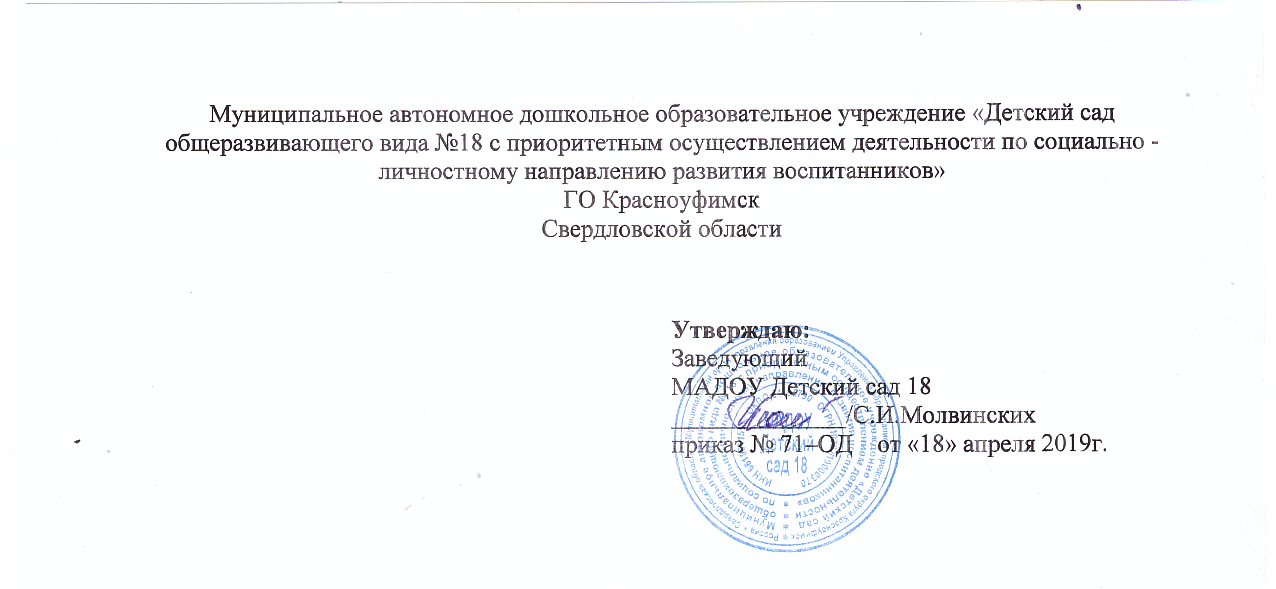 Отчет о результатах самообследованияМАДОУ Детский сад 18(с 1 января 2018г. – 31 декабря 2018г.)Красноуфимск, 2019Общие сведения об организацииПолное наименование образовательного учреждения согласно Уставу: Муниципальное автономное дошкольное образовательное учреждение «Детский сад общеразвивающего вида №18 с приоритетным осуществлением деятельности по социально - личностному направлению развития воспитанников»Сокращенное наименование образовательного учреждения: МАДОУ Детский сад 18Организационно – правовая форма: –  автономное учреждение. Тип учреждения – дошкольное образовательное учреждение.Учредитель: Учредителем и собственником имущества Учреждения является Муниципальное образование городского округа Красноуфимск. Год создания образовательного учреждения:  29 мая 2007 годЮридический адрес (с индексом): 623300, Свердловская область, г. Красноуфимск, ул. Манчажская, 31.      Фактический адрес (с индексом):623300, Свердловская область, г. Красноуфимск, ул. Манчажская, 31.623300, Свердловская область, г. Красноуфимск, ул. Пушкина, 113Д.Свидетельство о государственной регистрации права на земельный участок: 66 АЕ № 838496 от 29.03.1013г., Выписка из единого государственного реестра недвижимости об основных характеристиках и зарегистрированных правах на объект недвижимости  (кадастровый номер 66:52:0104016:235 от 18.05.2017г.)Вид права: постоянное (бессрочное) пользование.Свидетельство о государственной регистрации права на здание детского сада: 66 АЕ № 838495 от 29.03.2013г., 66 АЖ  № 322150 от 23.04.2014г.            Вид права: оперативное управление.Лист записи единого государственного реестра юридических лиц: от 11.04.2017г.Свидетельство о постановке на учет: 66 № 007550948 от 10.05.2007г.Лицензия на осуществление образовательной деятельности по указанным в приложении образовательным программам: №19894 от 10 января 2019г. серия 66 Л01 №0006408Приложение №1 к лицензии на осуществление образовательной деятельности:Устав МАДОУ Детский сад 18 утвержден приказом МО управления образованием Управление образованием городского округа Красноуфимск от «20» ноября 2018г. №189.ДОУ зарегистрировано и функционирует в соответствии с нормативными документами в сфере образования Российской Федерации.Информация о контингенте воспитанниковВ соответствии с имеющимися условиями в ДОУ принимаются дети в возрасте от 1,6 до 7 лет. Прием воспитанников в ДОУ регламентируется Правилами приема, порядка и оснований перевода, отчисления и восстановления воспитанников и осуществляется на основании медицинского заключения, заявления и документов, удостоверяющих личность одного из родителей̆ (законных представителей̆).В МАДОУ Детский сад 18 функционирует 14 групп. Общая численность – 310 воспитанников.Таблица 1.1Наполняемость группНаполняемость групп соответствует требованиям СанПиН 2.41.3049-13. Количество детей в группах определяется исходя из расчета площади групповой (игровой) – для групп раннего возраста не менее 2,5 метров квадратных на 1 ребенка, в дошкольных группах  не менее 2,0 метров квадратных на одного ребенка. Контингент воспитанников группы формируется в соответствии с их возрастом. Учреждение работает в режиме  пятидневной  рабочей недели.Группы функционируют в режиме: - сокращенного дня (10,5 - часового пребывания) с 7.30 до 18.00; -  кратковременного пребывания (от 3 до 5 часов в день). Выходные дни: суббота, воскресенье и праздничные дни.При наличии производственной необходимости Учреждение по согласованию с Учредителем может закрываться, менять режим работы для проведения санитарно-(противоэпидемических) профилактических  мероприятий, ремонтных работ в помещениях и на территории детского сада.Таблица 1.2Распределение воспитанников по группамТаблица 1.3Количество детей, получающих услуги дошкольного образования в вариативных формахТаблица 1.4  Социальный статус семейТаблица 1.5Семьи из группы рискаПедагогический коллектив уделяет большое внимание изучению контингента родителей на основе социальных паспортов, анкетирования. Из анализа видно, что воспитанники ДОУ из семей различного социального статуса. Данные сведения используются при планировании организационно-педагогической работы с родителями. Таблица 1.6Участие педагогов в мероприятиях по распространению инновационного опыта различного уровня Манчажская, 31Пушкина, 113ДОткрытость и доступность информации о деятельности МДОУИнформационная открытость – это организационно-правовой режим деятельности учреждения, обеспечивающий возможность получать необходимый и достаточный объем информации всем участникам социального взаимодействияВ нашем ДОУ вся информация о деятельности дошкольного учреждения открыта и доступна родителям. Этому способствует своевременное оповещение о проводимых мероприятиях через объявления, групповые стенды, буклеты.Информационные стенды в коридорах детского сада привлекают внимание родителей к жизни в ДОУ. Доступно, кратко, иллюстративно, освещаются основные особенности учреждения, линии развития, рассказывается о специалистах, достижениях коллектива. Важный современный источник информации для родителей — это официальный сайт ДОУ /http://mkdoud18.ucoz.ru/, который делает жизнь дошкольного учреждения открытой, обеспечивает быструю обратную связь. Информация на сайте обновляется ежедневно и позволяет родителям быть в курсе всех событий, происходящих в ДОУ, знакомиться со всеми документами, нормативно - правовой базой дошкольного учреждения.Сайт детского сада создан и ведется в соответствии с Постановлением Правительства РФ от 18 апреля 2012 г. № 343 «Об утверждении Правил размещения в сети Интернет и обновления информации об образовательном учреждении». Правила размещения в сети Интернет и обновления информации об образовательном учреждении (утв. постановлением Правительства РФ от 18 апреля 2012 г. № 343.Ответственный за сайт Вихирева А.С., воспитатель следит за приведением наполняемости сайта в соответствии с действующим законодательством. Своевременно размещаются документы Учреждения, локальные акты, отчёты. На сайте созданы странички педагогов. Родительской общественности предлагаются через сайт консультационные материалы, ссылки на личные сайты педагогов, блоги.Каждый из педагогов имеет страничку на сайте ДОУ, некоторые блоги на Международном образовательном портале http://www.maam.ru, https://multiurok.ru, http://nsportal.ru/ МАДОУ Детский сад 18 постоянно открыт и доступен для педагогической общественности и родителей воспитанников. Результаты деятельности Учреждения транслируются через СМИ, объявления, групповые стенды, буклеты, официальный сайт ДОУ.Особой формой информирования родителей о деятельности ДОУ является день открытых дверей. К нему весь коллектив готовится с особой тщательностью. Выбираются наиболее интересные формы, методы и приемы работы с детьми, с тем, чтобы родители смогли увидеть, насколько разносторонне и разнопланова образовательная деятельность детского сада.В детском саду создана и функционирует электронная почта mdouv18@ mail.ruС одной стороны - информирование родителей способствует установлению доверительных отношений между родителями и педагогами и способствует более продуктивному взаимодействию. С другой стороны, позволяет осуществить работу с родителями в соответствии с современными требованиями.Оценка образовательной деятельностиОсновной целью деятельности МАДОУ Детский сад 18 является образовательная деятельность по образовательным программам дошкольного образования, присмотр и уход за детьми в возрасте от двух месяцев до прекращения образовательных отношений. Предметом деятельности МАДОУ Детский сад 18 является предоставление общедоступного бесплатного дошкольного образования в соответствии с Федеральным государственным образовательным стандартом  дошкольного образования. Дошкольное образование в Учреждении направлено на формирование общей культуры, развитие физических, интеллектуальных, нравственных, эстетических и личностных качеств, формирование предпосылок учебной деятельности, сохранение и укрепление здоровья детей дошкольного возраста.Задачи Образовательного учреждения: охрана и укрепление физического и психического здоровья детей, в том числе их эмоционального благополучия;обеспечение равных возможностей для полноценного развития каждого ребенка в период дошкольного детства независимо от места жительства, пола, нации, языка, социального статуса, психофизиологических и других особенностей (в том числе ограниченных возможностей здоровья);обеспечение преемственности целей, задач и содержания образования, реализуемых в рамках образовательных программ различных уровней (далее-преемственность основных образовательных программ дошкольного и начального общего образования);создание благоприятных условий развития детей в соответствии с их возрастными и индивидуальными особенностями и склонностями, развитие способностей и творческого потенциала каждого ребенка как субъекта отношений с самим собой, другими детьми, взрослыми и миром;объединение обучения и воспитания в целостный образовательный процесс на основе духовно-нравственных и социокультурных ценностей и принятых в обществе правил и норм поведения в интересах человека, семьи, общества;формирование общей культуры личности детей, в том числе ценностей здорового образа жизни, развитие их социальных, нравственных, эстетических, интеллектуальных, физических качеств, инициативности, самостоятельности и ответственности ребенка, формирование предпосылок учебной деятельности;обеспечение вариативности и разнообразия содержания основной общеобразовательной программы дошкольного образования и организационных форм дошкольного образования с учетом образовательных потребностей, способностей и состояния здоровья детей;формирование социокультурной среды, соответствующей возрастным, индивидуальным, психологическим и физиологическим особенностям детей;обеспечение психолого-педагогической поддержки семьи и повышение компетентности родителей (законных представителей) в вопросах развития и образования, охраны и укрепления здоровья детей.Основные виды деятельности Учреждения:1) образовательная деятельность по образовательным программам дошкольного образования - реализация основной общеобразовательной программы дошкольного образования в группах общеразвивающей направленности;2) присмотр и уход за детьми, включающий в себя комплекс мер по организации питания и хозяйственно-бытового обслуживания детей, обеспечению соблюдения ими личной гигиены и режима дня.Виды деятельности Учреждения, не являющиеся основными:1) деятельность по содержанию и эксплуатации имущественного комплекса, в том числе объектов движимого и недвижимого имущества, закрепленных за автономным учреждением в установленном порядке;2) образовательная деятельность по дополнительным общеобразовательным программам -  дополнительным общеразвивающим программам различной направленности.Таблица 2.1Анализ адаптационного периодаУсловия реализации основной образовательной программы дошкольного образованияВ ДОУ реализуются современные методики дошкольного образования, используются информационные технологии, создана комплексная система планирования образовательной деятельности с учётом направленности реализуемой образовательной программы, возрастных особенностей воспитанников, которая позволяет поддерживать качество подготовки воспитанников к школе на достаточно высоком уровне.В целях создания условий для реализации ООП ДО в МАДОУ Детский сад 18 были намечены и реализованы следующие мероприятия:- проведена корректировка ООП ДО в соответствии с Примерной основной образовательной программой дошкольного образования, одобренной решением федерального учебно-методического объединения по общему образованию (протокол от 20 мая 2015г. №2/15);- разработаны рабочие программы педагогов соответствии с ФГОС ДО;- разработаны адаптированные образовательные программы для детей (ТО ПМПК, индивидуальные программы сопровождения для детей с особыми образовательными потребностями, находящимися на сопровождении ПМПк ДОУ;- обеспечено информационно-методическое сопровождение педагогов.Реализация Программы предполагает оценку индивидуального развития детей, которая осуществляется в рамках педагогической диагностики и проводится в ходе наблюдений за активностью детей в спонтанной и специально организованной деятельности. Инструментарием для педагогической диагностики используется - таблицы педагогической диагностики, позволяющие фиксировать индивидуальную динамику и перспективы развития каждого ребенка. Таблицы педагогической диагностики заполняются дважды в год (сентябрь, апрель). Педагогическая диагностика позволяет оперативно находить неточности в построении педагогического процесса в группе и выделять детей с проблемами в развитии. По результатам диагностики своевременно осуществляется индивидуальная работа с воспитанниками.Логопедическое сопровождение воспитанниковЛогопедическая работа в течение учебного года строилась по основным направлениям: - диагностика речевого развития детей;- коррекция речевых нарушений у детей старшего дошкольного возраста;- профилактика речевых нарушений;- сопровождение детей с заключениями ПМПК и ПС.В результате проведённой диагностики на начало учебного года было выявлено, что у большинства детей наблюдается несовершенство движений во всех компонентах моторики: общей моторики, в тонких движениях кистей и пальцев рук, недоразвит артикуляционный аппарат. Отмечается нарушения дыхания. Практически у каждого ребёнка недоразвит фонематический слух и не сформировано фонематическое восприятие. Словарный запас ниже возрастной нормы. Имеются нарушения грамматического строя речи. Дети испытывают затруднения в построении предложений, рассказов по сюжетным картинкам. Многие не умеют пересказывать. Таблица 2.2Логопедическое сопровождение детей, посещающих МДОУТаблица 2.3Информация о детях, зачисленных на логопунктыТаблица 2.4Результаты деятельности логопунктовПсихологическое сопровождение воспитанниковЦелью психологического сопровождения является создание условий позитивной социализации, индивидуализации в развитии детей дошкольного возраста и сохранение психологического здоровья всех участников образовательных отношений.Психологическое сопровождение в течение учебного года строилось по основным направлениям: - психологическая диагностика детей;- развивающая и психокоррекционная работа.Таблица 2.5Психологическое сопровождение детейТаблица 2.6Взаимодействие педагога-психолога с родителями, педагогамиКомплексное психолого-медико-педагогическое сопровождение воспитанниковОбследование детей специалистами ПМПк осуществлялось по инициативе педагогов и родителей (законных представителей) ДОУ. Основными причинами обращения педагогов к специалистам ПМПк являются:1.   Ребёнок со статусом «Ребёнок-инвалид»;2.   ТНР;3.   Снижение познавательной деятельности.            Своевременное выявление проблем в развитии детей, определение и конкретизация специальных условий сопровождения, осуществление системной коррекционно-развивающей работы, взаимодействие всех специалистов способствовало положительной динамике у большинства детей, что видно из  представленной таблицы.Основными формами и методами являются: - индивидуальная и групповая диагностическая, коррекционно-развивающая работа с детьми;- индивидуальная и групповая консультативно-просветительская и профилактическая работа с родителями и педагогами.Таблица 2.7Общие итоги работы ПМПК Оценка системы управления организацииУправление Учреждением осуществляется на основе сочетания принципов единоначалия и коллегиальности. Такой подход предлагает активное взаимодействие администрации и педагогического коллектива, что способствует повышению самосознания и ответственности каждого работника. В Учреждении функционируют коллегиальные органы, к которым относятся: Общее собрание работников Учреждения, Педагогический совет, Наблюдательный совет.Структура, порядок формирования, срок полномочий и компетенция органов управления Учреждения, порядок принятия ими решений и выступления от имени Учреждения устанавливаются настоящим Уставом в соответствии с законодательством Российской Федерации.Коллегиальным органом управления Автономным учреждением является Общее собрание работников.  В состав Общего собрания работников входят все сотрудники (администрация, педагогические работники, учебно-вспомогательный и обслуживающий персонал) Автономного учреждения. Деятельность Общего собрания работников регламентируется Положением об Общем собрании работников, утвержденным заведующим Автономным учреждением.Педагогический совет Автономного учреждения является постоянно действующим коллегиальным органом управления, который создается для рассмотрения основных вопросов образовательного процесса. Педагогический совет организуется в составе заведующего Автономным учреждением, заместителя заведующего, всех педагогических работников, медицинских работников (по согласованию). В рамках реализации годового плана за 2018 календарный год были организованны и проведены:- педагогические советы «Современные образовательные технологии-залог эффективной организации образовательной деятельности»; «Здоровьесберегающая деятельность в ДОУ: практика, новые идеи, новые подходы»;- консультации «Изостудия на асфальте», «Психологическое здоровье дошкольников», «Двигательная активность как средство полноценного развития детей-дошкольников», «Особенности проведения бодрящей гимнастики после дневного сна», «Организация образовательного пространства с учётом реализации современной технологии»;- практикум «Использование возможностей сенсорной комнаты для эмоционального благополучия детей дошкольного возраста»- мастер-классы «Играйте на здоровье»;- смотр-конкурс среди педагогов ДОУ «Зоркие глазки».Наблюдательный совет Автономного учреждения является коллегиальным органом управления к компетенции которого относятся решение вопросов, предусмотренных законодательством РФ.Действующая система управления позволяет оптимизировать управление, включить в пространство управленческой деятельности педагогов, работников ДОУ и родителей (законных представителей). Структура и механизм управления ДОУ позволяют обеспечить стабильное функционирование, способствуют развитию инициативы участников образовательного процесса (педагогов, родителей (законных представителей), детей и сотрудников ДОУ).Оценка содержания и качества подготовки обучающихсяТаблица 4.1Анализ посещаемости детьми МДОУТаблица 4.2Анализ динамики пропусков детьми по болезниТаблица 4.3Анализ заболеваемости детей по группам заболеваний (в том числе выявленных в ходе углубленных медицинских осмотров) Манчажская, 31Пушкина, 113ДТаблица 4.4Характеристика контингента воспитанников по группам здоровьяМанчажская. 31Пушкина, 113ДТаблица 4.5Участие воспитанников в конкурсах различного уровняМанчажская, 31Пушкина 113ДГотовность к школьному обучениюДиагностическое обследование проводилось по методике Л.А. Ясюковой. Диагностический комплекс состоит из двух методических блоков. Первый блок методик предназначен для группового тестирования. В него входят гештальт-тест Бендер (зрительно-моторная координация), тест Гулуз-Пьерона (особенности нейродинамики, внимания, работоспособности), тест Равена (субтесты А и В — визуальное линейное и структурное мышление), а также проективные рисуночные тесты «Я иду в школу» (методика определения мотивов учения), методика «Дорисовывание фигур» (воображение).Второй блок методик предназначен для индивидуальной работы с ребенком. Его цель — выяснить потенциальные возможности ребенка, уточнить проблемные моменты в его развитии. В этот блок входят методики, измеряющие объем кратковременной (зрительной и слуховой) памяти, структурно-уровневые характеристики мышления в аудиальной и визуальной модальностях, речевое развитие и личностные особенности ребенка (тест Гэммл, Дорки, Амен — сфера и уровень тревожности).Таблица 4.6Уровень готовности выпускников к школьному обучению Манчажская, 31Пушкина, 113ДТаблица 4.7Особенности и эффективность реализации дополнительных образовательных программПушкина, 113ДОбщее количество воспитанников в возрасте от 5 до 7 лет, обучающихся по дополнительным образовательным программам, реализуемым МДОУ, составляет 22 чел. (44,9 % в общей численности воспитанников 5-7 лет).Таблица 4.8Посещение воспитанниками учреждений дополнительного образованияОценка организации учебного процессаСодержание образовательной программы направлено на обеспечение развития личности, мотивации и способностей детей в различных видах деятельности и охватывает следующие структурные единицы, представляющие определённые направления развития и образования детей:социально-коммуникативное развитие;познавательное развитие;речевое развитие;художественно-эстетическое развитие;физическое развитие.Ежедневная организация жизни и деятельности детей осуществляется в зависимости от их возрастных и индивидуальных особенностей и социального заказа родителей и учитывает две основные модели организации образовательного процесса – совместную деятельность взрослого и детей, и самостоятельную деятельность детей. Решение образовательных задач в рамках первой модели – совместной деятельности взрослого и детей - осуществляется как в виде непосредственно образовательной деятельности (не сопряженной с одновременным выполнением педагогами функций  по присмотру и уходу за детьми), так и в виде образовательной деятельности, осуществляемой в ходе режимных моментов (решение образовательных задач сопряжено с одновременным выполнением функций по присмотру и уходу за детьми – утренним приемом детей, прогулкой, подготовкой ко сну, организацией питания и др.). Непосредственно образовательная деятельность реализуется через  организацию различных видов детской деятельности (игровой, коммуникативной, познавательно-исследовательской, восприятия художественной литературы и фольклора, самообслуживания и элементарного бытового труда (в помещении и на улице), конструирования из разного материала, изобразительной, музыкальной и двигательной или их интеграцию с использованием разнообразных форм и методов работы, выбор которых осуществляется педагогами самостоятельно в зависимости от контингента детей, уровня освоения образовательной программы и решения конкретных образовательных задач. Самостоятельная деятельность (без определения объема) как свободная деятельность воспитанников обеспечивается в условиях созданной развивающей предметно-пространственной среды с учетом задач образовательных областей. Общий объем самостоятельной деятельности детей соответствует требованиям действующих СанПиН (2-3 часа в день для всех возрастных групп) в режиме сокращенного дня пребывания детей в детском саду. Режим функционирования учреждения определяется с учетом возрастных особенностей развития детей, положений законодательных актов, потребностей родителей. Основные компоненты режима (дневной сон, время бодрствования, время приема пищи и интервалы между приемами пищи, время прогулки, закаливающие, оздоровительные процедуры) строго соблюдаются.Режим жизни и деятельности детейРежим жизни и деятельности детей:соответствует функциональным возможностям ребенка, их возрасту и состоянию здоровья;обеспечивает баланс между разными видами активности детей (интеллектуальной, физической и др.), их чередование;организация гибкого режима пребывания детей в детском саду.План непосредственно образовательной деятельности составляется в соответствии требованиями СанПиН 2.4.1.3049-13Образовательная деятельность в специфичных для детей младшего дошкольного возраста физкультурно-спортивной и эстетической направленности, занимает не менее 50% общего времени определенного на образовательную деятельность СанПиН.Соблюдение требований к организации режимных процессовПолное и своевременное удовлетворение всех органических потребностей детей (во сне, в питании).Тщательный гигиенический уход, обеспечение чистоты тела, одежды, постели.Привлечение детей к посильному участию в режимных процессах, поощрение самостоятельности и активности.Эмоциональное общение в ходе выполнения режимных процессов.Учет потребностей детей, индивидуальных особенностей каждого ребенка.Спокойный, доброжелательный тон воспитателя.Отсутствие напряженности и ускоренного темпа проведения режимных процессов.Недопустимость сокращения времени в режиме дня, отведенного для игровой деятельности детей.Организация в зимний период учебного года каникул для детей дошкольного возраста.Ежедневное пребывание детей на свежем воздухе не менее 4-4,5 часов.Приём детей проходит как на воздухе, так и в помещении. В хорошую погоду прием детей в любое время года проводится на свежем воздухе. Разумеется, из этого могут быть исключения. Заранее продумывается, как организовать деятельность детей, занять их полезными делами в период от приема до подготовки к завтраку. В это время дети в основном играют. В утренние часы в группах дошкольного возраста организовывается трудовая деятельность детей. В это время проводятся с детьми (со всей группой и индивидуально) различные наблюдения на участке и в помещении: за трудом взрослых, за природными явлениями и др. Дети приглашаются на утреннюю гимнастику. После гимнастики идет подготовка к завтраку. Дежурные ставят столы, остальные дети постепенно, по пять-шесть человек, идут умываться.Режим в детском саду строится с таким расчетом, чтобы длительные прогулки, шумные игры заканчивались примерно за полчаса до еды. Это время используется для спокойных игр и бесед. Перед приемом пищи дети тщательно моют руки, а если нужно, и лицо. Первыми умываются те, кто ест медленнее; они садятся за стол и приступают к еде, не ожидая остальных. Количество времени, отведенное на игры, образовательную деятельность, прогулки, а также чередование различных видов деятельности не меняются. После игр и деятельности, требующей значительного умственного и волевого напряжения, относительной неподвижности, детям обеспечивается деятельность подвижного характера, не связанная с большими усилиями. После энергичных движений, сильного возбуждения отдыхом для детей являются спокойные игры.Организация дневного сна детей Полноценный сон детей является одним из важнейших факторов их психофизиологического благополучия и профилактикидетских неврозов.Спокойное состояние, необходимое малышу перед засыпанием, создается уже в конце прогулки, поддерживается во время обеда и подготовки ко сну.  Для детей от 1,5-3 лет дневной сон организуется однократно и составляет не менее 3 часов. Дневной сон для детей дошкольного возраста организуется однократно продолжительностью не менее 2-2,5 часов. Дети с трудным засыпанием и чутким сном укладываются первыми и поднимаются последними.Для обеспечения благоприятного сна детей педагоги проводят беседы о значении сна, об основных гигиенических нормах и правилах сна.Спокойный сон ребенка обеспечивается благоприятными гигиеническими условиями его организации: игровая, занимательная мотивация на отдых, отсутствие посторонних шумов;спокойная деятельность перед сном;проветренное помещение спальной комнаты;минимум одежды на ребенке; спокойное поглаживание, легкая, успокаивающая улыбка, укрывание детей педагогом;чтение произведений художественной литературы перед сном, любимых произведении или спокойная классическая музыка по выбору детей;постепенный подъем: предоставление возможности детям полежать после пробуждения в постели несколько минут;«ленивая» гимнастика после сна.После дневного сна детей поднимают постепенно. Тех, которые засыпают позже других (слабых или перенесших заболевание), поднимают последними, дают им возможность поспать подольше, но и не задерживают в постели больше положенного времени.Организация прогулкиОдевание детей на прогулку организуется так, чтобы не тратить много времени, и чтобы им не приходилось долго ждать друг друга. Для этого создаются соответствующие условия. С целью сохранения здоровья детей, выход на прогулку организуется по подгруппам, а ее продолжительность регулируется индивидуально в соответствии с состоянием здоровья и погодными условиями. Прогулка является одним из эффективных средств закаливания организма дошкольников, направлена на оздоровление, реализацию естественной потребности детей в движении и включает в себя наблюдение, подвижные игры, труд на участке, самостоятельную игровую, продуктивную деятельность, индивидуальную работу по всем основным направлениям развития детей (познавательно-речевому, физическому, художественно-эстетическому и социально-личностному).Прогулка организуется 2-3 раза в день (в теплое время года): в утренний прием, в первую половину дня до обеда, во вторую половину дня перед уходом детей домой. При температуре воздуха ниже – 15 градусов и скорости ветра более 7 м/с продолжительность прогулки сокращается. Прогулка не проводится при температуре воздуха ниже – 15 градусов для детей до 5 лет.Ведущее место на прогулке отводится играм, преимущественно подвижным. В них развиваются основные движения, снимается умственное напряжение от образовательной деятельности, воспитываются моральные качества. Подвижная игра может быть проведена в начале прогулки, если занятия были связаны с долгим сидением детей. Окружающая жизнь и природа дают возможность для организации интересных и разнообразных наблюдений. Например, можно обратить внимание на облака, их форму, цвет, сравнить их с известными детям образами, организовать и наблюдения за трудом взрослых, которые работают вблизи детского сада, например, за строителями.Примерно за полчаса до окончания прогулки организуются спокойные игры. Затем дети собирают игрушки, оборудование.Организация образовательной деятельности в режимных моментахДостижение положительных результатов зависит от правильной организации образовательного процесса. Особое внимание уделяется соблюдению гигиенических условий: помещение должно быть проветрено, в нем должна быть проведена влажная уборка;при общем нормальном освещении свет должен падать с левой стороны;оборудование, инструменты и материалы, их размещение должны отвечать педагогическим, гигиеническим и эстетическим требованиям.Время, определяемое для образовательной деятельности в режимных моментах, соответствует установленным нормам, использоваться полноценно. Большое значение имеет организация групповых и подгрупповых форм работы с детьми, с обязательным игровым привлечением детского внимания, постановкой проблемы перед детьми или творческой задачи, совместное решение о способах ее выполнения.В ходе реализации задач образовательной деятельности привлекаются к активному участию в работе все дети, учитывая их индивидуальные особенности, формируются у детей навыки организованной деятельности, развивается способность оценивать и контролировать свои действия. Любая образовательная ситуация используется для развития у детей доброжелательного отношения к товарищам, выдержки, целеустремленности.Организация непрерывной образовательной деятельностиВ ходе организации образовательной деятельности педагог опирается на субъективный опыт ребенка, его интересы, склонности, устремления, индивидуально-значимые ценности, которые определяют своеобразие восприятия и осознания окружающего мира каждым малышом.Ребенку предоставляется возможность максимально использовать свой собственный, уже имеющийся опыт, личностно-значимый для него, а не просто безоговорочно принимать («усваивать») все, что сообщает ему педагог.Реализация задач образовательной программы происходит в ходе образовательной деятельности, осуществляемой в процессе организации различных видов детской деятельности (игровой, коммуникативной, познавательно-исследовательской, восприятия художественной литературы и фольклора, самообслуживания и элементарного бытового труда (в помещении и на улице), конструирования, изобразительной (рисование, лепка, аппликация), музыкальной  и двигательной, а также  в ходе образовательной деятельности, осуществляемой в режимных моментах и в совместной деятельности с родителями. Непосредственно образовательная деятельность физкультурно-оздоровительного и эстетического цикла должна занимать не менее 50% общего времени, отведенного на непосредственно образовательную деятельность.В практике используются разнообразные формы работы с детьми.          Организация образовательной деятельности в дошкольном образовательном учреждении планируется в соответствии с федеральными государственными образовательными стандартами дошкольного образования и требованиями к структуре образовательной программы дошкольного образования, требованиями СанПиН 2.4.1.3049-13.Для комфортного самочувствия, хорошего настроение и высокой активности, при осуществлении режимных моментов учитываются индивидуальные особенности ребенка (длительность сна, вкусовые предпочтения, темп деятельности и т.д.).Эмоционально положительное состояние ребенка в течение дня, успешность восприятия им окружающей действительности зависят от полноценного и своевременного кормления, качественного и достаточного по времени сна,   педагогически   грамотно  организованного  бодрствования, необходимо соблюдать определенную последовательность их чередования: сон, кормление, бодрствование. В связи с этим режим устанавливается на сутки и согласовывается с режимом ребенка в домашних условиях. Организация образовательной деятельности в МБДОУ Детский сад 18 планируется в соответствии с требованиями к структуре основной образовательной программы дошкольного образования и её объёму, и определена двумя частями:1) Обязательная часть, определяется в соответствии с основной образовательной программой дошкольного образования. Содержание и условия ее реализации определяются с учетом рекомендаций Примерной основной общеобразовательной программы дошкольного образования «От рождения до школы» / Под редакцией Вераксы Н.Е., Т.С. Комаровой, М.А.Васильевой и обеспечивает достижение воспитанниками готовности к школе.2) Часть, формируемая участниками образовательного процесса, является дополнительной к обязательной части основной образовательной программы дошкольного образования, и отражает наличие приоритетного направления деятельности в образовательном учреждении по социально-личностному направлению развития воспитанников, определяется в соответствии с целями и задачами набора парциальных программ; и спецификой национально-культурных, климатических, географических и других условий, в которых осуществляется образовательный процесс на основе методических рекомендаций ИРО Свердловской области.Программа предлагает насыщенное образовательное содержание, соответствующее интересам современного ребенка, которое становится основой для развития его любознательности, познавательных, регуляторных и творческих, коммуникативных способностей, для удовлетворения индивидуальных склонностей и интересов.Общий объем обязательной части основной образовательной программы дошкольного образования рассчитан в соответствии с возрастом воспитанников, основными направлениями их развития, спецификой дошкольного образования и включает время, отведенное на:• непосредственно образовательную деятельность;• образовательную деятельность, осуществляемую в ходе режимных моментов (утренняя гимнастика, «ленивая» гимнастика, закаливающие процедуры, подготовка к кормлению, кормление, подготовка к образовательной деятельности, подготовка и приход с прогулки, гигиенические процедуры);• самостоятельную деятельность детей (игровая, познавательно-исследовательская, коммуникативная, двигательная);• взаимодействие с семьями детей в реализации основной общеобразовательной программы образовательной программы дошкольного образования.Работа с социальными партнёрамиКак и любое другое, наше дошкольное образовательное учреждение, является открытой социальной системой, способной реагировать на изменения внутренней и внешней среды. В установлении прочных связей с социумом мы видим один из путей повышения качества дошкольного образования, как главного направления дошкольного образования. Мы считаем, что развитие социальных связей дошкольного образовательного учреждения с разными центрами дает дополнительный импульс для духовно - нравственного развития и обогащения личности ребенка, совершенствует конструктивные взаимоотношения с родителями, строящиеся на идее социального партнерства.Социальное партнёрство строится с учётом интересов детей и родителей (законных представителей) на договорной основе.Опыт работы ДОУ с учреждениями социума показывает, что активная позиция детского сада делает образовательный процесс более эффективным, открытым и полным.Одновременно процесс взаимодействия с социальными партнёрами способствует росту профессионального мастерства всех специалистов детского сада, поднимает статус учреждения.Оценка востребованности выпускниковТакое распределение связано с территориальной близостью указанных ОО к микрорайонам, в которых распложены здания МАДОУ Детский сад 18 и фактические места проживания воспитанников. Преемственность в работе дошкольного учреждения с начальным общим образованием«…Школьное обучение никогда не начинается с пустого места, а всегда опирается на определённую стадию развития, проделанную ребёнком ранее». Поэтому необходимо сохранить целостность образовательной среды, т.е. соблюдать преемственность между дошкольным и школьным образованием.В течение года было проведено несколько совместных мероприятий, такие как:Посещение педагогического совета, открытых уроков.Участие в акциях. При анализе делаем вывод, что должное взаимодействие еще не происходит. Нам много еще нужно приложить усилий. Только заинтересованность обеих сторон и родительской общественности позволит по-настоящему решить проблемы преемственности дошкольного и начального образования, сделать переход из ДОУ в начальную школу безболезненным и успешным.Оценка качества кадрового, учебно-методического, библиотечно-информационного обеспеченияКадровое обеспечениеМАДОУ Детский сад 18 укомплектован педагогическими кадрами и техническим персоналом. Коллектив объединён едиными целями и задачами и имеет благоприятный психологический климат.Для реализации содержания ООП ДО в образовательном учреждении работают следующие специалисты:- музыкальный руководитель;- инструктор по физической культуре.Для обеспечения психолого-педагогического сопровождения ООП ДО, организации обучения детей с особыми образовательными потребностями, в т.ч. дети с ОВЗ и дети-инвалиды, в ДОУ работают педагог-психолог и учитель-логопед.Таблица 7.1Состав педагогических кадров по стажу работыТаблица 7.2Сведения о квалификации педагогических кадровТаблица 7.3Образовательный цензТаблица 7.4Сведения о повышении квалификации*Указать другие методические формыТаблица 7.5Сведения о профессиональной переподготовкеТаблица 7.6Участие педагогов в профессиональных конкурсах различного уровняМанчажская, 31Пушкина, 113ДТаблица 7.7Участие педагогов в мероприятиях, организованных учреждениями другой ведомственной принадлежностиМанчажская, 31Пушкина, 113ДУчебно-методическое обеспечениеРеализация основной общеобразовательной программы- образовательной программы дошкольного образования (ООП ДО) обеспечена методическими материалами и средствами обучения и воспитания детей раннего и дошкольного возраста в соответствии с требованиями ФГОС ДО и ПООП ДО (рамочной). Имеется полный учебно-методический комплект к программе «От рождения до школы» под ред. Н.Е.Вераксы, М.А.Васильевой, Т.С. Комаровой. Структура и объем программы соответствует требованиям ФГОС ДО. В ДОУ имеется достаточное количество методических, дидактических и наглядных пособий, которое позволяет обеспечить воспитательно-образовательную деятельность ДОУ. Постоянно ведется работа над обновлением и пополнением учебно- методического обеспечения исходя из финансовых возможностей ДОУ. Функционирование информационной образовательной среды в ДОУ для организации процесса управления, методической и педагогической деятельности обеспечивается техническими и аппаратными средствами, сетевыми и коммуникационными устройствами. Педагоги ДОУ владеют информационно – коммуникационными технологиями, для работы с воспитанниками используют мультимедийное оборудование. Библиотечно-информационное обеспечениеВесь книжный фонд ДОУ располагается в методическом кабинете и группах. Его можно условно разделить на части, которые включают в себя:· методическую и справочную литературу для педагогов;·произведения, рекомендованные программой, по которой работает ДОУ, сборники сказок, малых фольклорных форм, познавательную литературу, произведения русских и зарубежных поэтов и писателей;· репродукции картин, иллюстративный материал, дидактические пособия. 
            Методическая литература размещена по разделам: «Физическое развитие», «Познавательное развитие», «Речевое развитие», «Социально-коммуникативное  развитие», «Художественно-эстетическое развитие», «Художественная литература».Имеется доступ в Интернет посредством подключения к телекоммуникационным сетям.Информационная среда ДОУ обеспечивает: - единое информационное пространство в котором задействованы и на информационном уровне связаны все участники образовательных отношений: педагогический̆ коллектив, дети, родители и др.; - использование информационных и коммуникационных технологий в практике деятельности коллектива ДОУ; - информационную открытость, информирование родителей̆ (законных представителей̆), население о деятельности ДОУ; - позитивный̆ имидж ДОУ, динамичное развитие его внешних связей̆; - официальное представление информации о ДОУ в сети Интернет; - развитие научных связей̆ с другими образовательными учреждениями; - оперативное ознакомление педагогов, работников, родителей̆, социальных партнеров и других заинтересованных лиц с образовательной̆ деятельностью ДОУ и ее результатами.Оценка качества материально-технической базыМатериально техническое оснащение – одна из важнейших сторон создания комфортных условий пребывания воспитанников в ДОУ. В ДОУ созданы все необходимые условия для пребывания и развития воспитанников, которые обеспечивают развитие физической̆ активности, формирование художественно-эстетического развития, интеллектуальной̆ и гражданской̆ позиции дошкольника. МАДОУ Детский сад 18 имеет два отдельно стоящих двухэтажных кирпичных здания, типового проекта по ул. Манчажская, 31 и ул. Пушкина, 113Д.  Территория   ограждена по периметру, имеет по одному въезду для транспортных средств, озеленена, имеет наружное электрическое освещение, видеонаблюдение. На территории детского сада разбиты клумбы, оборудован огород. На каждой из территории размещены по 7 групповых площадок для прогулок. На каждой игровой площадке имеется игровое и спортивное оборудование, теневые навесы, песочницы. Территория детского сада оборудована спортивной площадкой для организации двигательной деятельности и физкультурных занятий на свежем воздухе. На спортивной площадке оборудованы: беговая дорожка; велосипедная дорожка; оборудование для лазания; оборудование для подлезания; оборудование для игр с мячом; в зимний период формируется лыжная трасса с подъемами и спусками.В обоих зданиях дошкольной организации предусмотрен следующий набор помещений:- групповые ячейки - изолированные помещения, принадлежащие каждой детской группе;- дополнительные помещения для занятий с детьми, предназначенные для поочерёдного использования всеми детскими группами: музыкально-спортивный зал, кабинет психолога и логопеда, сенсорная комната (Манчажская, 31); музыкальный зал, спортивный зал, кабинет психолога, кабинет логопеда (Пушкина, 113Д);- сопутствующие помещения: прачечная, помещения медицинского назначения, пищеблок- служебно-бытовые помещения для персонала.В детском саду 14 групповых ячеек.  Каждая группа расположена в отдельной групповой ячейке, имеет благоустроенные помещения: игровую, спальную, раздевальную, туалетную (совмещенную с умывальной) и буфетную. Все группы, укомплектованные мебелью и оборудованием. В группах создана безопасная развивающая предметно-пространственная образовательная среда, соответствующая возрасту детей и специфике группы, позволяющая решать образовательные, воспитательные, оздоровительные задачи. Для реализации целей основной общеобразовательной программы дошкольного образования в образовательном учреждении созданы оптимальные материально-технические условия. В каждой группе в соответствии с возрастом детей созданы условия для физического, социально – коммуникативного, познавательно, речевого и художественно – эстетического развития. Оборудованы игровые центры для организации различных видов детской деятельности. В группах оборудованы центры движения и здоровья, оснащенные спортивным инвентарем для организации двигательной деятельности, физического развития, оздоровления и закаливания детей. Помещения групповых помещений предусматривают разнообразие тематики материалов и оборудования и активности воспитанников во взаимодействии с предметным окружением. Комплексное оснащение образовательного процесса обеспечивает осуществление не только образовательной деятельности, но и присмотра и ухода за детьми. А также организацию как совместной деятельности взрослого и воспитанников, так и самостоятельной деятельности воспитанников не только в рамках непосредственно образовательной деятельности по освоению основной общеобразовательной программы дошкольного образования, но и при проведении режимных моментов в соответствии со спецификой дошкольного образованияМатериально-техническая оснащенность МБДОУ Детский сад 18 обеспечивает комфортные условия для пребывания детей дошкольного возраста и осуществления образовательного процесса в ДОО.Развивающая предметно-пространственная средаРазвивающая предметно-пространственная среда групповых помещений выстроена с учётом принципа интеграции образовательных областей, обеспечивает возможность самовыражения воспитанников, индивидуальную комфортность и эмоциональное благополучие каждого ребёнка. В группах оборудованы микрокабинеты, оснащённые программно-методической литературой, дидактическим, демонстрационным и раздаточным материалом.Для реализации целей Программы дошкольного учреждения в соответствии с возрастом детей созданы условия для физического, социально – коммуникативного, познавательного, речевого и художественно – эстетического  развития. Оборудованы  игровые центры для организации различных видов детской деятельности: игровой, коммуникативной, познавательно-исследовательской, а также восприятия художественной литературы и фольклора, самообслуживания и элементарного бытового труда (в помещении и на улице), конструирования из разного материала, музыкальной, предметной деятельности и игры с составными и динамическими игрушками; экспериментирования с материалами и веществами (песок, вода, тесто и пр.), общения с взрослым и совместные игры со сверстниками под руководством взрослого,  двигательной активности. В группах оборудованы центры движения и здоровья, оснащенные спортивным инвентарем для организации двигательной деятельности, физического развития, оздоровления и закаливания детей.Каждый из центров регулярно пополняется материалами и игрушками в соответствии с психолого-педагогическими задачами гибкого календарно-тематического планирования. Помещения групповых помещений предусматривают разнообразие тематики материалов и оборудования и активности воспитанников во взаимодействии с предметным окружением. В МАДОУ Детский сад 18 осуществляется подбор разновидностей необходимых средств обучения, оборудования, материалов, исходя их особенностей реализации Программы.Оборудование для продуктивной деятельности групп представлено:- оборудованием для изобразительной деятельности (материал для рисования, лепки и аппликации) и конструирования (строительный материал, детали конструкторов разных видов, бумагу разных цветов и фактуры, а также природные и бросовые материалы) и оборудованием общего назначения.Оборудование для познавательно-исследовательской деятельности включает:- объекты для исследования в реальном действии (включают различные материалы для сенсорного развития, природные объекты);- образно-символический материал (представлен специальными наглядными пособиями, репрезентирующими детям мир вещей и событий)Материал и оборудование для двигательной активности в физкультурном зале включают:- для ходьбы, бега и равновесия;- для прыжков;- для катания, бросания и ловли;- для ползания и лазания;- для общеразвивающих упражнений.Кабинеты (логопеда, психолога, методический, медицинский) и залы (музыкальный, спортивный) оборудованы в соответствии с принципом необходимости и достаточности для организации коррекционной работы, медицинского обслуживания детей, методического оснащения образовательного процесса, а также обеспечение разнообразной двигательной активности и музыкальной деятельности детей дошкольного возраста.Средства обучения и воспитания, используемые в детском саду для обеспечения образовательной деятельности, рассматриваются в соответствии с ФГОС к условиям реализации ООПДО как совокупность учебно-методических, материальных, дидактических ресурсов, обеспечивающих эффективное решение образовательных задач в оптимальных условиях:- печатные (учебные пособия, детская художественная литература, хрестоматии, рабочие тетради, раздаточный материал и т.д.)-электронные образовательные ресурсы;-аудиовизуальные (слайды, слайд-фильмы, образовательные видеофильмы);-наглядные плоскостные (плакаты, карты настенные, иллюстрации настенные, магнитные доски).-демонстрационные (гербарии, муляжи, макеты, стенды, модели демонстрационные).-спортивное оборудование (гимнастическое оборудование, спортивные снаряды, мячи и т. д.).Таблица 8.1*Взаимодействие с организациями (предприятиями), осуществляющими шефствоОценка функционирования внутренней оценки качества образованияОценивание качества образовательной деятельности по ООП является важным компонентом деятельности МАДОУ Детский сад 18, направленное на усовершенствование Программы. Концептуальные основания такой оценки определяются:- требованиями Федерального закона «Об образовании в Российской Федерации»; - требованиями ФГОС ДО;- рекомендациями Примерной основной образовательной программы дошкольного образования, одобренной решением федерального учебно-методического объединения по общему образованию протокол от 20 мая 2015 г. № 2/15. Система оценки образовательной деятельности, предусмотренная ООП, предполагает оценивание качества условий организации образовательной деятельности МАДОУ Детский сад 18: психолого-педагогические условия; кадровые условия; материально-технические условия; финансовые условия; информационно-методические условия; управление МБДОУ Детский сад 18 и т. д. Целевые ориентиры, представленные в ООП ДО: - не подлежат непосредственной оценке; - не являются непосредственным основанием оценки как итогового, так и промежуточного уровня развития детей; - не являются основанием для их формального сравнения с реальными достижениями - детей; - не являются основой объективной оценки соответствия установленным требованиям образовательной деятельности и подготовки детей; - не являются непосредственным основанием при оценке качества образования. ООП ДО предусмотрена система мониторинга динамики развития детей, динамики их образовательных достижений, основанная на методе наблюдения и включающая: - педагогические наблюдения, педагогическую диагностику, связанную с оценкой эффективности педагогических действий с целью их дальнейшей оптимизации; - детские портфолио, фиксирующие достижения ребенка в ходе образовательной деятельности; - карты развития ребенка;- различные шкалы развития ребенка. В соответствии с ФГОС ДО и принципами ООП ДО оценки качества образовательной деятельности: 1). поддерживает ценности развития и позитивной социализации ребенка дошкольного возраста; 2). учитывает факт разнообразия путей развития ребенка в условиях современного постиндустриального общества; 3). ориентирует систему дошкольного образования на поддержку вариативности используемых образовательных программ и организационных форм дошкольного образования; 4). обеспечивает выбор методов и инструментов оценивания для семьи и для педагогов МБДОУ Детский сад 18 в соответствии: – с разнообразием вариантов развития ребенка в дошкольном детстве, – разнообразием вариантов образовательной среды, – разнообразием местных условий; 5). представляет собой основу для развивающего управления программами дошкольного образования на уровне МБДОУ Детский сад 18 и Учредителя. Система оценки качества реализации ООП ДО предусматривает следующие уровни системы оценки качества: - диагностика развития ребенка, используемая как профессиональный инструмент педагога с целью получения обратной связи от собственных педагогических действий и планирования дальнейшей индивидуальной работы с детьми; - внутренняя оценка, самооценка МБДОУ Детский сад 18; - внешняя оценка МАДОУ Детский сад 18, в том числе независимая профессиональная и общественная оценка. Оценивание качества условий организации образовательной деятельности в МАДОУ Детский сад 18 - система организации сбора, хранения, обработки и распространения информации о деятельности педагогической системы, для непрерывного слежения за ее состоянием и прогнозирования развития. Осуществляется посредством следующих процедур:- проведение самообследования МАДОУ Детский сад 18, по результатам которого формируется отчет; - аттестация педагогических работников, анализ деятельности педагогов в межаттестационный период; - оценка деятельности МАДОУ Детский сад 18 по результатам независимой оценки качества образования (рейтинг, аналитические записки по результатам независимой оценки); - обработка медицинских статистических данных; - осуществление мониторинговых исследований; - анкетирование родителей об удовлетворенности качеством образовательной деятельности воспитанников МАДОУ Детский сад 18.На уровне МАДОУ Детский сад 18 система оценки качества реализации ООП решает задачи: - повышения качества реализации ООП дошкольного образования; - реализации требований ФГОС ДО к структуре, условиям и целевым ориентирам основной образовательной программы дошкольной организации; - обеспечения объективной экспертизы деятельности МАДОУ Детский сад 18 в процессе оценки качества программы дошкольного образования; - задания ориентиров педагогам в их профессиональной деятельности и перспектив развития МАДОУ Детский сад 18; - создания оснований преемственности между дошкольным и начальным общим образованием. Результаты оценивания качества образовательной деятельности формируют доказательную основу для изменений ООП ДО, корректировки образовательного процесса и условий образовательной деятельности. Анализ показателей деятельности организации, подлежащей самообследованиюТаблица 10.1Показатели деятельности дошкольной образовательной организации, подлежащей самообследованию(утв. приказом Министерства образования и науки РФ от 10 декабря 2013 г. № 1324)Примечание.Общее образованиеОбщее образование№ п/пУровень образования1.Дошкольное образованиеГруппыРанний возраст1 младшая2 младшая СредняяСтаршаяПодготовительная 1Подготовительная 2 ИтогоКол-во детей в группе(из них дети-инвалиды)(Манчажская)2122 2424192418152Группы1 младшая11 младшая 22 младшая 12 младшая 2СредняяСтаршаяПодготовительная 2ИтогоКол-во детей в группе(из них дети-инвалиды)(Пушкина)21212121252821158Наименование показателейЧисленность воспитанников, человекЧисленность воспитанников, человекЧисленность воспитанников, человекЧисло групп, единицЧисло групп, единицЧисло местНаименование показателейвсегов группах для детей в возрасте 3 года и старшес ограниченными возможностями здоровьявсегов группах для детей в возрасте 3 года и старшевсегоВсего, в том числе318 225514103101) группы компенсирующей направленности, в том числе для детей:------с нарушением слуха------с нарушением речи------с нарушением зрения------с нарушением интеллекта------с задержкой психического развития------с нарушением опорно-двигательного аппарата------со сложным дефектом------другого профиля------2) группы общеобразовательной направленности289225513102893) группы оздоровительной направленности, из них------для детей с туберкулёзной интоксикацией------для частоболеющих детей------4) группы комбинированной направленности------5) группы для детей раннего возраста29--1-216) группы по присмотру и уходу------7) семейные дошкольные группы------Из общего числа:группы кратковременного пребывания8-----группы круглосуточного пребывания------разновозрастные группы------№Форма обученияКоличество детейКоличество детей№Форма обученияМанчажская, 31Пушкина, 113Д1Группы кратковременного пребывания (из них дети-инвалиды)532Индивидуальное обучение на дому (дети-инвалиды)-3Услуги консультационного пункта-4Другие формы (указать)-Состав семьиСостав семьиСостав семьиСостав семьиСостав семьиСостав семьиСостав семьиПолные семьи, кол-во/%Полные семьи, кол-во/%Неполные семьи, кол-во/%Неполные семьи, кол-во/%Многодетные семьи, в том числе:Многодетные семьи, в том числе:Многодетные семьи, в том числе:2017201820172018всего,кол-во/%полные, кол-во/%неполные, кол-во/%Манчажская, 31Манчажская, 31Манчажская, 31Манчажская, 31Манчажская, 31Манчажская, 31Манчажская, 31132/88,6%134\88,2%17/11,4%18/11,8%23/15,1%21/13,8%2/1,3%Пушкина 113ДПушкина 113ДПушкина 113ДПушкина 113ДПушкина 113ДПушкина 113ДПушкина 113Д126/89,4%141/89,2%15/10,6%17/10,8%31/19,6%29/18,4%2/1,2%Семьи, находящиеся в социально опасном положении, кол-во/%Семьи, находящиеся в социально опасном положении, кол-во/%Семьи, воспитывающие опекаемого ребёнка, кол-во/%Семьи, воспитывающие опекаемого ребёнка, кол-во/%2017201820172018Манчажская, 31Манчажская, 31Манчажская, 31Манчажская, 31----Пушкина 113ДПушкина 113ДПушкина 113ДПушкина 113Д--1/0,7%2/1,2%№ п/пНаименование мероприятияКоличество участников, Ф.И.О.123Муниципальный уровеньМуниципальный уровеньМуниципальный уровень1.Совещание-инструктаж по организации входной диагностики воспитанников подготовительной группыЛогунова Ю.Н., зам. заведующего Ишмикеева Ю.В., педагог-психологОткрытая презентационная площадка по теме «Вариативные формы повышения качества образования при реализации части ООП ДО, формируемой участниками образовательных отношений»Федорова Л.Н., воспитатель, слушательОткрытая презентационная площадка «Использование современных технологий, методов и приёмов в образовательной деятельности как залог успешного развития личности ребёнка»Полюхова Л.П., воспитательАрмянинова Л.А., воспитательТерриториальный уровеньТерриториальный уровеньТерриториальный уровеньТерриториальная научно-практическая конференция «Педагогические технологии в художественном образовании»Федорова Л.Н., слушательТерриториальный практико-ориентированный семинар «Педагогическая деятельность ДОО в соответствии с потребностями современного общества» (Школа практической педагогики)Участие в интернет-выставке:Полюхова Л.П.Минина И.Е.Вихирева А.С.Шулепова И.В., воспитателиСлушатель Минина И.Е.Территориальный семинар-практикум «Особенности организации образовательного процесса с применением электронных образовательных ресурсов, интерактивного оборудования и современных образовательных технологий в условиях реализации ФГОС ДО»Павлова А.А., инструктор по физоТерриториальный практико-ориентированный семинар «Возможности применения в работе с детьми дошкольного возраста технологии, основанной на ТРИЗ»Полюхова Л.П., воспитатель, ведущая «Аукциона педагогических идей»Территориальный научно-методический семинар «Психолого-педагогическое сопровождение детей с РАС в образовательной организации»Игнатова А.А, воспитательИшмикеева Ю.В., педагог-психологТерриториальная педагогическая конференция работников ДОО «Вызовы времени и возможности дошкольного образования»Павлова А.А., участие в выставкеПубликация тезисов:Игнатова А.А., Минина И.Е.ШулеповаИ.В., НеволинаН.Ю., ФедороваЛ.Н., Армянинова Л.А.Территориальный практико-ориентированный семинар «Вариативное использование современных технологий и активных методов обучения как основа качества образования в ДОО» (Школа практической педагогики)Слушатели: Вихирева А.С., воспитатель,Разумова Н.В., учитель-логопедТерриториальный практико-ориентированный семинар «Здоровьесбережение в образовании: опыт, инновационные подходы, перспективы»Организация НОД, Вихирева А.С., воспитательПубликация тезисов:Полюхова Л.П., Минина И.Е.Вихирева А.С., Нурмухаметова А.Ф., Неволина Н.Ю., Попонина Н.Г., Армянинова Л.А.Участие в выставке: Неволина Н.Ю.Территориальный конкурс педагогического мастерства «Профи-2018»Минина И.Е., диплом 1 степениШулепова И.В., сертификат участникаМуниципальный этап IX Всероссийского профессионального конкурса «Воспитатель года России»  ГО Красноуфимск в 2018гПопонина Н.Г., воспитательУчастник 2 тура (4 место в рейтинге)Региональный уровеньРегиональный уровеньРегиональный уровень1.Региональный этап IX  Всероссийского конкурса «Учитель здоровья России-2018»Павлова А.А., инструктор по Физо1 место, Благодарность Министерства образования Свердловской области за победу в конкурсе2.Областной конкурс учебно-методической и информационно-рекламной продукции эколого-биологической направленностиПолюхова Л.П., воспитатель, заочное участиеАрмянинова Л.А., воспитатель, заочное участиеФедеральный уровеньФедеральный уровеньФедеральный уровень1.Всероссийский центр проведения и разработки интерактивных мероприятий. Олимпиада для педагогов «Мир педагога»Кутырева Ю.А., Диплом 1 степени2.Всероссийский центр проведения и разработки интерактивных мероприятий. Всероссийская викторина «Сборник педагогических знаний» Кутырева Ю.А., Диплом 1 степени3.Всероссийский конкурс, посвященный Дню здоровья «Хочешь быть здоровым-будь!»Павлова А.А., инструктор по Физо, Диплом 1 степени4.Всероссийский центр проведения и разработки интерактивных мероприятий. Всероссийская олимпиада «Время знаний» Основы образа жизниКутырева Ю.А., Диплом 2 степени№п/пНаименование мероприятияКоличество участников, Ф.И.О.123Муниципальный уровеньМуниципальный уровеньМуниципальный уровень1Совещание-инструктаж по организации входной диагностики воспитанников подготовительной группыСанникова И.А.2Семинар-практикум по теме: «Современная технология работы с информацией: технология «Кластер»Жданова Е.И.Территориальный уровеньТерриториальный уровеньТерриториальный уровень14-я территориальная научно-практическая конференция «Пространство дошкольного детства. Современность и будущее»Борзенкова Е.В.Варламова Т.П.Жданова Е.И.2Территориальная педагогическая научно-практическая конференция «Планета детства: лучшие практики и технологии дошкольного образования»Борзенкова Е.В.Варламова Т.П.Баранова С.С.3Территориальный семинар-практикум «Партнёрские отношения ДОО и семьи как условие успешной социализации ребёнка дошкольного возраста»Варламова Т.П.Баранова С.С.Макарова Н.А.4Территориальный семинар-практикум «Особенности организации образовательного процесса с применением электронных образовательных ресурсов, интерактивного оборудования и современных образовательных технологий в условиях реализации ФГОС ДО»Разумова Н.В.Сабирова Т.Н.5Территориальный научно-методический семинар «Психолог-педагогическое сопровождение детей с РАС в образовательной организации» Разумова Н.В.6Территориальная педагогическая конференция «Вызовы времени и возможности дошкольного образования»Варламова Т.П.Борзенкова Е.В.Ракитина О.В.Зыкова Е.А.Федякова Е.Г.Баранова С.С.Жданова Е.И.7Территориальный практико-ориентированный семинар «Здоровьесбережение в образовании: опыт, инновационные подходы, песпективы»Зыкова Е.А.Варламова Т.П.Баранова С.С.Ракитина О.В.Федякова Е.Г.Разумова Н.В.Жданова Е.И.Борзенкова Е.В.Санникова И.А.Уровень адаптацииЛёгкийЛёгкийСреднийСреднийТяжёлыйТяжёлыйУровень адаптации201720182017201820172018Манчажская, 31Манчажская, 31Манчажская, 31Манчажская, 31Манчажская, 31Манчажская, 31Манчажская, 31Кол-во воспитанников/% 55,5%10 детей81%1739%7 детей14,3%35,5%1 ребёнок4,7%1Пушкина, 113ДПушкина, 113ДПушкина, 113ДПушкина, 113ДПушкина, 113ДПушкина, 113ДПушкина, 113ДКол-во воспитанников/%77,3%34 ребёнка42%1316%7 детей48,4%156,7%3 ребёнка9,6%3Количество обследованных детей (процент от общего количества детей в ДОУ)Количество обследованных детей (процент от общего количества детей в ДОУ)Из них нуждающихся в дополнительной логопедической помощи (количество детей/процент от общего количества обследованных)Из них нуждающихся в дополнительной логопедической помощи (количество детей/процент от общего количества обследованных)Из них фактически посещающих логопункт в течение учебного года (количество детей/процент от общего количества нуждающихся)Из них фактически посещающих логопункт в течение учебного года (количество детей/процент от общего количества нуждающихся)чел.%чел.%чел.%Манчажская, 31Манчажская, 31Манчажская, 31Манчажская, 31Манчажская, 31Манчажская, 317650%5369,7%3667,9%Пушкина, 113ДПушкина, 113ДПушкина, 113ДПушкина, 113ДПушкина, 113ДПушкина, 113Д10365,2%7774,7%3748%Нарушение речиНарушение речиНарушение речиНарушение речиНарушение речиНарушение речиВсегоФНРФФНРОНРЗПРСНРЗаиканиеВсегоМанчажская, 31Манчажская, 31Манчажская, 31Манчажская, 31Манчажская, 31Манчажская, 31Манчажская, 318199--36Пушкина, 113ДПушкина, 113ДПушкина, 113ДПушкина, 113ДПушкина, 113ДПушкина, 113ДПушкина, 113Д3268--37Выпущено детей с логопункта на конец годаС чистой речьюС хорошей речьюСо значительным улучшениемБез улучшения или с незначительным улучшениемРекомендовано продолжать занятия с логопедом в школеМанчажская , 31Манчажская , 31Манчажская , 31Манчажская , 31Манчажская , 31Манчажская , 3115843-3Пушкина, 113Д Пушкина, 113Д Пушкина, 113Д Пушкина, 113Д Пушкина, 113Д Пушкина, 113Д 18936-3Количество детей, посещающих занятия педагога-психологаИз них с агрессивным поведениемИз них с нарушениями интеллекта, ОВЗИз них с гиперактивностьюЭмоциональные проблемыПсихологическая готовность ребёнка к школе3536-422Работа с родителямиРабота с родителямиРабота с родителямиРабота с педагогамиРабота с педагогамиКоличество родителей, охваченных индивидуальным консультированиемКоличество родителей, охваченных консультированием в группеУчастие в групповых формах работы (родительские собрания, семейные клубы и пр.)Количество педагогов, охваченных индивидуальным консультированиемКоличество семинаров для педагогов84-3164Количество проведенных заседаний ПМПККоличество детей, находящихся на сопровождении ПМПКМанчажская, 31Манчажская, 3146Пушкина, 113ДПушкина, 113Д64Средне- списочное количество детейНорма дето/днейВыпол-ненные дето/дниОбщее количество пропусковКоличество пропусков по болезниОтклонения выполнения дето/дней по сравнению с предыдущим 2016 годомПроцент фактически выполненных дето/дней в 2017 годуПроцент фактически выполненных дето/дней в 2018 году3107212048946231746301+309969,6%67,9%Пропущено дней по болезни одним ребенком (в среднем за год)Пропущено дней по болезни одним ребенком (в среднем за год)201720182420Заболевание2017201720182018Заболеваниечел.%Чел.%Бактериальная дизентерияЭнтериты, колиты и гастроэнтериты, вызванные установленными, не установленными и неточно обозначенными возбудителями20,5%10,3%Скарлатина----Ангина (острый тонзиллит)10,3%Грипп и острые инфекции верхних дыхательных путей39095,4%-399-95,2%Пневмонии20,5%61,4%Несчастные случаи, отравления, травмы10,2%20,5%Другие заболевания143,4%102,3%Всего409100%419100%Заболевание2017-20182017-20182018-20192018-2019Заболеваниечел.%чел.%Бактериальная дизентерия----Энтериты, колиты и гастроэнтериты, вызванные установленными, не установленными и неточно обозначенными возбудителями91,9%--Скарлатина----Ангина (острый тонзиллит)193,9%71,5%Грипп и острые инфекции верхних дыхательных путей41786,5%38382,4%Пневмонии30,6%20,4%Несчастные случаи, отравления, травмы----Другие заболевания347,1%7315,7%Всего482100%465100%Группа здоровья2017,человек/%2018,человек/%I40/26%36/24,2%II89/59%77/ 51,6%III22/14,3%35/23,5%IV1/0,7%1/0,7%V--Группа здоровья2017,человек/%2018,человек/%I51/36,2%32/21,9%II57/40,4%85/58,2%III31/22%27/18,5%IV1/0,7%1/0,7%V1/0,7%1/0,7%№ п/пНаименование конкурсаКоличество воспитанников, челКоличество воспитанников, челРезультатыРезультаты123344Городская спартакиадаГородская спартакиадаГородская спартакиадаГородская спартакиадаГородская спартакиадаГородская спартакиадаГородская спартакиадаЛыжня России8 детейЗначки, шоколадкиЗначки, шоколадкиЗначки, шоколадкиГородские соревнования «Зимушка»6 детей2 место2 место2 местоЛыжные соревнования (эстафета)5 детейСвидетельства участниковСвидетельства участниковСвидетельства участниковГородские соревнования «Велогонки»6 детейСвидетельства участниковСвидетельства участниковСвидетельства участниковЛегкоатлетическая эстафета6 детейСвидетельства участниковСвидетельства участниковСвидетельства участниковКросс нации6 детейУчастиеУчастиеУчастиеIV шашечный турнир среди детей старшего дошкольного возраста2 ребенка1 место1 место1 местоГородские соревнования по спортивному ориентированию «Осенний лабиринт»Семья МансуровыхУчастиеУчастиеУчастиеОбластной фестиваль, посвященный Дню здоровья при поддержке Фонда ШипулинаБаринов ИванНовикова ЮлияМеркурьева СашаМатвеев ЕгорВеденькова ВалерияРук. Попонина Н.Г.УчастникиУчастникиУчастникиОбластной фестиваль, посвященный Дню здоровья при поддержке Фонда Шипулина«Мама, папа, я-спортивная семья»Семья ЯрмышевыхРук. Павлова А.А. инструктор по физоПолюхова Л.П., воспитательСертификат участникаСертификат участникаСертификат участникаВсероссийский физкультурно-спортивный комплекс «Готов к труду и обороне»Волков ИванБаринов ИванЗакорюкин ИльяНовикова ЮлияТрифанова ЛизаМеркурьева Сашарук. Павлова А.А.ЗолотоСереброЗолотоСереброЗолотоСереброСоревнования по легкоатлетическому многоборью в рамках всероссийского спортивного мероприятия «Президентские состязания»Хохлова МашаКрылосова ВалерияДжафарова Севинджрук. Павлова А.А.3 место3 место3 местоМуниципальный фестиваль «Спорт в каждую семью»Семья Мансурова Д.рук. Попонина Н.Г.1 место1 место1 местоВсероссийский физкультурно-спортивный комплекс «Готов к труду и обороне»Шерхалова ВаряХохлова МашаСереброСереброСереброСереброСереброСереброИтоговая Спартакиада среди ДОУ ГО КрасноуфимскРук. Павлова А.А., инструктор по физоГрамота за 2 место, кубокГрамота за 2 место, кубокГрамота за 2 место, кубокМуниципальный /территориальный уровеньМуниципальный /территориальный уровеньМуниципальный /территориальный уровеньМуниципальный /территориальный уровеньМуниципальный /территориальный уровеньМуниципальный /территориальный уровеньМуниципальный /территориальный уровеньМуниципальный конкурс детского творчества «Милая мама»Просвирнина ДарьяКузнецова КаринаВоробьева СофьяКарамышева МашаМансуров ДанилМихайлова ДианаТрифанова ЛизаЧеснакова КатяКручинина Валерия2 место1 место2 место1 место2 место1 местоМуниципальный конкурс игр противопожарной направленности «Спасатели»Городилова Даша, 6 летРук. Попонина Н.Г.Территориальная олимпиада среди дошкольников «Знай-ки»Ширинкина СтефанияРук. Шулепова Ирина ВалерьевнаКишмаев ГлебРук. Полюхова Л.П.Городилова ДарьяАхметзянова СоняРук. Попонина Н.Г.2 место2 место2 местоТерриториальная олимпиада среди дошкольников «Разумные дети»Хузин БулатРук. Шулепова Ирина ВалерьевнаКарамышева МарияРук. Рук. Попонина Н.Г.Мансуров ДанилРук. Рук. Попонина Н.Г.СвидетельстваСвидетельстваСвидетельстваТерриториальный конкурс литературного творчества для дошкольников «Сундучок сказок»Гумарова И. 6 летРук. Шулепова Ирина ВалерьевнаМакарова А., Рогожникова А., 6 летРук. Полюхова Л.П.Карамышева М. 6 лет,Игнатова Л., 6 летРук. Игнатова А.А.Рамазанова Н., рук. Кутырева Ю.А.3 место2 место3 место2 место3 место2 местоМуниципальный конкурс детского творчества «От чистого сердца»Трифанова Л.,6 летИгнатова Л., 6 летВоробьева С., 6 летБлагодарностиБлагодарностиБлагодарностиТерриториальная интеллектуальная олимпиада для дошкольников «Умники и умницы»Кишмаев ГлебРамазанова НастяМинеева Мария36 б. 1 место34 б. 1 место26 б. 2 место36 б. 1 место34 б. 1 место26 б. 2 место36 б. 1 место34 б. 1 место26 б. 2 местоМуниципальный конкурс детского рисунка «Туризм и мы»Игнатова Лиза,6 летНабиева Аня, 6 летРамазанова Настя, 6 летГуляева Соня, 6 летКиреков Саша, 5 летФедякова Ксюша, 5 летШохрина Вероника, 5 летНазаров Дима. 5 летЯрмышева Анна, 5 летСвидетельстваСвидетельстваСвидетельстваКонкурс декоративно-прикладного и художественно-изобразительного творчества «Калейдоскоп безопасности» среди ОО ГО КрасноуфимскТрифанова Лиза, 5 летИгнатова Лиза, 5 летШиринкина Стефания, 5 летРук. Петухова А.А., Шулепова И.В.Свидетельства участияСвидетельства участияСвидетельства участияМуниципальный конкурс «Наша страна! Наш президент! Наш выбор!»Мансуров Данил, 5 летГумарова Ирина, 5 летМеркурьева Саша, 5 летШумилов Паша, 5 летГуляева Софья, 5 летРук. Попонина Н.Г., Игнатова А.А.БлагодарностьБлагодарностьБлагодарностьБлагодарностьГрамота 1 местоБлагодарностьБлагодарностьБлагодарностьБлагодарностьГрамота 1 местоБлагодарностьБлагодарностьБлагодарностьБлагодарностьГрамота 1 местоСемейный фотоконкурс «Жизнь в ритме спорта»Семья Холодова Саши, Волкова Ивана, Булатова МишиСвидетельства участниковСвидетельства участниковСвидетельства участниковГородской фотоконкурс «Музей и мы»Игнатова А.А., Шулепова И.В.,Федорова Л.Н., Вихирева А.С.СвидетельстваСвидетельстваСвидетельстваАкция «Кто, если не мы» в рамках года Добровольца (волонтёра) в РоссииКоманда «Солнечный город»10 добрых дел2 место среди ДОУ ГО Красноуфимск2 место среди ДОУ ГО Красноуфимск2 место среди ДОУ ГО КрасноуфимскБлаготворительная акция «Собери ребёнка в школу»Сбор принадлежностей для школыфотоотчетфотоотчетфотоотчетБлаготворительная акция «Сдай макулатуру-спаси дерево» (октябрь)Родители и  педагогиСобрали более 200 кг.Собрали более 200 кг.Собрали более 200 кг.Благотворительная акция «Читай, Красноуфимск»Сбор книг для библиотекифотоотчетфотоотчетфотоотчетБлаготворительная акция «С заботой о меховом интернате»Сбор овощей для питомцев Станции юных натуралистовфотоотчетфотоотчетфотоотчетУчастие в Едином часе духовности «Голубь мира» в Свердловской областиЗапускаем в небо белых голубей, привязанных к шарамВсе возрастные группы21.09.2018г.Фотоотчет21.09.2018г.Фотоотчет21.09.2018г.ФотоотчетУчастие в областной акции «ДеньЧтения-2018»Все возрастные группыФотоотчетФотоотчетФотоотчетБлаготворительная акция «Собери ребёнка в школу»Сбор принадлежностей для школыфотоотчетфотоотчетфотоотчетБлаготворительная акция «Читай, Красноуфимск»Сбор книг для библиотекифотоотчетфотоотчетфотоотчетБлаготворительная акция «С заботой о меховом интернате»Сбор овощей для питомцев Станции юных натуралистовфотоотчетфотоотчетфотоотчетУчастие в Едином часе духовности «Голубь мира» в Свердловской областиЗапускаем в небо белых голубей, привязанных к шарамВсе возрастные группы21.09.2018г.Фотоотчет21.09.2018г.Фотоотчет21.09.2018г.ФотоотчетАкция «Закладка яблоневой аллеи»семья Игнатовой ЛизыПосадили саженец яблониПосадили саженец яблониПосадили саженец яблониМуниципальный конкурс рисунков «Один миг из жизни спасателя-пожарного»Шерхалова Варя, 6 летФаисканова Д., 6 летПоздеева Арина, 6 летГородилова Даша, 5 летВалиуллин В., 5 летМатвеев Е., 5 летВоробьева С., 5 летЮрлова Анна, 5 летМеркурьева Саша, 5 летКомыш Арина, 5 летДжафарова Севиндж, 6 летТебеньков Артём, 6 летМихайлова Диана, 6 летФедякова Ксюша, 4 годаБлагодарностьБлагодарность1 местоБлагодарностьБлагодарностьБлагодарностьБлагодарностьБлагодарностьБлагодарностьБлагодарностьБлагодарностьБлагодарностьБлагодарностьБлагодарностьБлагодарностьБлагодарность1 местоБлагодарностьБлагодарностьБлагодарностьБлагодарностьБлагодарностьБлагодарностьБлагодарностьБлагодарностьБлагодарностьБлагодарностьБлагодарностьБлагодарностьБлагодарность1 местоБлагодарностьБлагодарностьБлагодарностьБлагодарностьБлагодарностьБлагодарностьБлагодарностьБлагодарностьБлагодарностьБлагодарностьБлагодарностьНикольская Ярмарка«Семейный квест»Семья ЯрмышевыхСвидетельства участниковСвидетельства участниковСвидетельства участниковТворческий конкурс в ДОО «Семья талантами полна»Семья Хохловой М,Семья Кутыревых,Семья ВоробьевыхСемья РогожниковыхСемья СемендеевыхСемья Житниковой ТаисьиСемья Серебренниковой ВалерииДипломы за участиеДипломы за участиеДипломы за участиеМуниципальный конкурс «Семья талантами полна»Семья Кутыревых1 место1 место1 местоМуниципальный конкурс «Вместе с папой»Сунгатов Адель, 4 годаШерхалова Варя, 6 летМангилев Н, 5 летФаисканова Д., 6 летНефёдова А., 4 годаМихайлова Диана, 6 летСвидетельстваСвидетельстваСвидетельстваФестиваль чтецов среди дошкольников «Детство – это смех и радость»Хохлова Машарук. Вихирева А.С.ДипломДипломДипломКонкурс рисунков «Мир без войны»Ширинкина Стефаниярук. Шулепова И.В.Игнатова Лизарук. Игнатова А.А.Кутырев Женярук. Федорова Л.Н.Минина Катярук. Вихирева А.С.Мансуров Данилрук. Попонина Н.Г.СвидетельстваСвидетельстваСвидетельстваГородской смотр-конкурс «В гармонии с природой и с собой»Комаров Женярук. Петухова А.А.Минеева Машарук. Шулепова И.В.Комыш АринаШерхалова Варярук. Вихирева А.С.Поздеева АринаХохлова МарияОвчинникова Кирарук. Федорова Л.Н.Новикова ЮляВеденькова Валериярук. Игнатова А.А.Воробьёва СофьяРамазанова НастяКоллективная работа воспитанниковстаршей группырук. Попонина Н.Г.1 место2 место2 место2 место3 место2 место1 место1 место2 место2 место2 место3 место2 место1 место1 место2 место2 место2 место3 место2 место1 местоМуниципальный конкурс детского и юношеского творчества «Пасхальные перезвоны» Набиева АняЯкимова Настярук. Шулепова И.В.Малафеева Софьярук. Полюхова Л.П.Игнатова ЛизаЮрлова АняФомина Сашарук. Игнатова А.А.Закиров Вадимрук. Полюхова Л.П.Шатохина Сашарук. Попонина Н.Г.Шохрина Викарук. Армянинова Л.А.Баранов Серёжарук. Федорова Л.Н.Кутырев Женярук. Вихирева А.С.Диплом 2 местоДиплом 2 местоДиплом 2 местоЭкологическая декада «Земля – наш общий дом»Меркурьева Сашарук. Попонина Н.Г.3 место3 место3 местоМуниципальная олимпиада для дошкольников «Созвездие» Комыш АринаПоздеева АринаДжафарова СевинджШерхалова Варярук. Вихирева А.С.Сертификат2 местоСертификат3 местоСертификат2 местоСертификат3 местоСертификат2 местоСертификат3 местоМуниципальный конкурс детского творчества «Тайна третьей планеты» Турышева СофьяВолков Иванрук. Шулепова И.В.Ершова Василисарук. Полюхова Л.П.Мережников МатвейШерхалова Варярук. Вихирева А.С.Юрлова АняМансуров ДанилПечалин Артёмрук. Попонина Н.Г.Баранов ИванЖданова ПолинаМакарова Агниярук. Игнатова А.А.Закиров Данисрук. Армянинова Л.А.Тебеньков АртёмФисканова Даринарук. Федорова Л.Н.БлагодарностьБлагодарностьБлагодарностьБлагодарностьБлагодарностьБлагодарностьБлагодарность1 местоБлагодарностьБлагодарностьБлагодарность1 местоБлагодарностьБлагодарностьБлагодарностьБлагодарностьБлагодарностьБлагодарностьБлагодарностьБлагодарность1 местоБлагодарностьБлагодарностьБлагодарность1 местоБлагодарностьБлагодарностьБлагодарностьБлагодарностьБлагодарностьБлагодарностьБлагодарностьБлагодарность1 местоБлагодарностьБлагодарностьБлагодарность1 местоБлагодарностьГородской конкурс красоты и творчества «Мини-мисс Красноуфимск – 2018»Воробьева СоняРук. Поликанова И.В., муз. руководительМисс ОчарованиеМисс ОчарованиеМисс ОчарованиеРегиональный уровеньРегиональный уровеньРегиональный уровеньРегиональный уровеньРегиональный уровеньОкружной конкурс рисунков «Цветная зебра» в рамках реализации проекта молодежного движения свердловской области «Мы за безопасность на дорогах»Игнатов Платон, 4 годаМарданов Иван, 4 годаКручинина Валерия,4 годаСунгатов Адель, 4 годаМихайлова Диана, 6 летИгнатова Лиза, 6 летСемакин ТимофейБаринов Иван, 6 летКарамышева Маша, 6 летНигаматов Тимур, 4 годаКаткова Алена, 4 года3 место3 место3 местоФедеральный уровеньФедеральный уровеньФедеральный уровеньФедеральный уровеньФедеральный уровеньФедеральный уровеньФедеральный уровеньВсероссийский конкурс «Пятое измерение» «Лето, лето ярким солнышком согрето»Журавлева В., 4 годаРук. Вихирева А.С.Серебренникова В., 4 годаРук. Петухова А.А.Ярмышева А., 5 лет,Фомина С., 5 лет,Макарова Агния, 5 летКоржавина П., 5 летрук. Игнатова А.А.Диплом 1 степениДиплом 3 степениДиплом 3 степениДиплом 1 степениДиплом 1 степениДиплом 3 степениДиплом 3 степениДиплом 1 степениДиплом 1 степениДиплом 3 степениДиплом 3 степениДиплом 1 степениВсероссийское издание СМИ «Альманах педагога» Математика для дошкольниковМастериканова Дарина, 6 летРук. Попонина Н.Г.Диплом 1 степениДиплом 1 степениДиплом 1 степениВсероссийский конкурс «Пятое измерение» «Лето, лето ярким солнышком согрето»Видеосюжет «Солнце, воздух и вода-наши лучшие друзья»Рук. Попонина Н.Г.Сертификат участникаСертификат участникаСертификат участникаВсероссийский центр проведения и разработки интерактивных мероприятий «Мир педагога» конкурс для детейКонкурс декоративно-прикладного творчества «Волшебный мир аппликации» Шахов Иван Оригами «Пчелка»Рук. Кутырева Ю.А.Диплом 1 степениДиплом 1 степениДиплом 1 степениВсероссийский конкурс «Интеллект» конкурс «Эти забавные насекомые»Якимова Н., 6 летРук. Шулепова И.В.Диплом 1 степегниДиплом 1 степегниДиплом 1 степегниЦентр интеллектуального развития Всероссийская межпредметная олимпиада для дошкольников «Академия талантов»Кишмаев Глеб, 5 летРук. Полюхова Л.П.Пятый тур диплом 1 степени.Пятый тур диплом 1 степени.Пятый тур диплом 1 степени.Всероссийский конкурс «Пятое измерение» «Закружилась в небе осень»Журавлева В., 4 годаРук. Вихирева А.С.Коржавина П., 5 летрук. Игнатова А.А.Диплом 1 степениДиплом 3 степениДиплом 1 степениДиплом 3 степениДиплом 1 степениДиплом 3 степениВсероссийский конкурс детского рисунка « Мы с тобою целый мир на бумаге создадим»Журавлева В., 4 годаРук. Вихирева А.С.Каткова АленаРук. Минина И.Е., 4 годаДиплом 3 степениДиплом 3 степениДиплом 3 степениДиплом 3 степениДиплом 3 степениДиплом 3 степениВсероссийский конкурс «Пятое измерение» «Россия народом сильна»Веденькова В., 6 летРук. Игнатова А.А.Диплом 1 степениДиплом 1 степениДиплом 1 степениВсероссийская занимательна викторина для дошкольников «Логопедические игры»Кузнецова К., 6 летРук. Полюхова Л.П.Диплом 2 степениДиплом 2 степениДиплом 2 степениВсероссийский турнир способностей «РостОК» для детей старшего дошкольного возраста13 воспитанников старшей группы рук. Полюхова Л.П.11 воспитанников подготовительной группырук. Игнатова А.А.Дипломы 1 степениХузин БулатВолков ИванЖданова ПолинаДиплом 2 степениЯрмышева АняКишмаев ГлебБелых СерафимГородилова ДашаИгнатова ЛизаДиплом 3 степениСемендеев НикитаГумарова ИринаУшаков ИльяДипломы 1 степениХузин БулатВолков ИванЖданова ПолинаДиплом 2 степениЯрмышева АняКишмаев ГлебБелых СерафимГородилова ДашаИгнатова ЛизаДиплом 3 степениСемендеев НикитаГумарова ИринаУшаков ИльяДипломы 1 степениХузин БулатВолков ИванЖданова ПолинаДиплом 2 степениЯрмышева АняКишмаев ГлебБелых СерафимГородилова ДашаИгнатова ЛизаДиплом 3 степениСемендеев НикитаГумарова ИринаУшаков ИльяВсероссийский творческий конкурс «День защитника отечества»Назаров Дима, 4 годаДиплом 2 степениДиплом 2 степениДиплом 2 степениВсероссийский творческий конкурс «ПЯТОЕ ИЗМЕРЕНИЕ «Идёт красавица зима»Хасбиев Э, 4 годаИгнатова Лиза, 5 летЧеснакова Катя, 4 годаДиплом 2 степениДиплом 2 степениДиплом 1 степениДиплом 2 степениДиплом 2 степениДиплом 1 степениДиплом 2 степениДиплом 2 степениДиплом 1 степениВсероссийская олимпиада «Маленькие почемучки»Карамышева М, 5 летГараева Л. 5 летДиплом 1 степениДиплом 1 степениДиплом 1 степениДиплом 1 степениДиплом 1 степениДиплом 1 степениВсероссийская олимпиада «Математика в загадках»Игнатова Л., 5 летДиплом 1 степениДиплом 1 степениДиплом 1 степениВсероссийская викторина «В гостях у сказки»Макарова Агуша, 5 летДиплом 1 степениДиплом 1 степениДиплом 1 степениВсероссийскай фестиваль творчества «Зимняя карусель» «Расскажу вам о зиме»Минина Катя, 6 летДиплом 3 степениДиплом 3 степениДиплом 3 степениВЦИТ «Интеллект» Всероссийская занимательная викторина «Путешествие в страну сказок»Минеева Маша, 5летДиплом 1 степениДиплом 1 степениДиплом 1 степениВсероссийская межпредметная олимпиада для дошкольниковКишмаев ГлебДиплом 2 степениДиплом 2 степениДиплом 2 степениВсероссийский турнир способностей «РостОК» для детей старшего дошкольного возраста 6-7 лет 3 этапХохлова МашаПоздеева АринаДжафарова СевинджШерхалова ВаряБаранов Серёжарук. Федорова Л.Н.Воробьёва СофьяМатвеев ЕгорНовикова ЮляИгнатова ЛизаКозуева АминаМансуров ДанилМастериканова Даринарук. Попонина Н.Г.Макарова АгнияРогожникова Аринарук. Полюхова Л.П.БлагодарностьБлагодарностьБлагодарностьБлагодарностьБлагодарностьДиплом 3 степениДиплом 3 степениДиплом 3 степениБлагодарностьДиплом 2 степениДиплом 1 степениДиплом 3 степениДиплом 2 степениДиплом 2 степениБлагодарностьБлагодарностьБлагодарностьБлагодарностьБлагодарностьДиплом 3 степениДиплом 3 степениДиплом 3 степениБлагодарностьДиплом 2 степениДиплом 1 степениДиплом 3 степениДиплом 2 степениДиплом 2 степениБлагодарностьБлагодарностьБлагодарностьБлагодарностьБлагодарностьДиплом 3 степениДиплом 3 степениДиплом 3 степениБлагодарностьДиплом 2 степениДиплом 1 степениДиплом 3 степениДиплом 2 степениДиплом 2 степениВсероссийская познавательная олимпиада «Грамматика», «Элементарная математика», «Картинка-загадки»18 воспитанниковРук. Федорова Л.Н.Вихирева А.С.Бабанова  АринаКозлов ИванРук. Шулепова И.В.Ахметшин АртурКарамышева Машарук. Попонина Н.Г.1 степень - 7дипломов2 степень – 7 дипломов3 степень – 1 дипломДиплом 2 степениДиплом 1 степениДиплом 1 степениДиплом 1 степени1 степень - 7дипломов2 степень – 7 дипломов3 степень – 1 дипломДиплом 2 степениДиплом 1 степениДиплом 1 степениДиплом 1 степени1 степень - 7дипломов2 степень – 7 дипломов3 степень – 1 дипломДиплом 2 степениДиплом 1 степениДиплом 1 степениДиплом 1 степениВсероссийская метапредметная олимпиада для дошкольниковКишмаев Глебрук. Полюхова Л.П.Диплом 2 местоДиплом 2 местоДиплом 2 местоВсероссийская познавательная олимпиада для дошкольников «Азбука Здоровья» Шахов ИванВеденькова ВалерияМеркурьева СашаРамазанова НастяВоробьёва Софьярук. Попонина Н.Г.3 место2 место2 место2 место1 место3 место2 место2 место2 место1 место3 место2 место2 место2 место1 местоВсероссийский творческий конкурс «Удивительный мир космоса»Мансуров Данилрук. Попонина Н.Г.Баринов ВаняИгнатова ЛизаРамазанова НастяРук. Игнатова А.А.1 место1 место1 место3 место1 место1 место1 место3 место1 место1 место1 место3 местоВсероссийский творческий конкурс «Космические фантазии»Баринов Иванрук. Попонина Н.Г.ПобедительПобедительПобедительМеждународный уровеньМеждународный уровеньМеждународный уровеньМеждународный уровеньМеждународный уровеньМеждународный уровеньМеждународный уровеньВсемирный день благотворительности ЩедрыйВторникСбор игрушек, книг, канцелярских товаров для детей реабилитационного центра.Благотворительный концерт в пансионатеСбор корма для приюта бездомных собакРазвлекательно-игровая программа для детей МАДОУ детский сад 16Статья на сайтеПриняли участие 101 ребенок и 38 семей детского садаСтатья на сайтеПриняли участие 101 ребенок и 38 семей детского садаСтатья на сайтеПриняли участие 101 ребенок и 38 семей детского садаМеждународный конкурс детского рисунка «Автомобиль мечты» от ООО «Тойота Мотор»Мангилев Н, 6 летДжафарова Севиндж, 6 летИгнатова Л., 5 летКишмаев Г, 4 годаМатвеев Егор, 5 летБаринов Иван, 5 телТрифанова Л, 5 летРук. Попонина Н.Г., Игнатова А.А.,Федорова Л.Н., Вихирева А.С., Шулепова И.В.БлагодарностиБлагодарностиБлагодарности№ п/пНаименование конкурсаКоличество воспитанников, челРезультаты1234Городская спартакиадаГородская спартакиадаГородская спартакиадаГородская спартакиада1.Лыжная эстафета среди воспитанников  МДОУ ГО КрасноуфимскГабсалихов Д.Бусыгина А.Кобякова А.Тонкова Д.Заводова М.рук. Павлова А.А.Благодарственное письмо2.Легкоатлетическая эстафета среди воспитанников ДОУ ГО КрасноуфимскБусыгина А.Габсалихов Д.Дружинина М.Кобякова А.Ломаев И.Тонкова Д.рук. Павлова А.А.Грамота 2 место3.Соревнования по легкоатлетическому многоборью в рамках всероссийского спортивного мероприятия «Президентские состязания»Ломаев И.Кобякова А.Тонкова Д.рук. Павлова А.А.Грамота 2 местоГрамота 2 местоКомандное 3 место4.Городские соревнования «Зимушка» среди ДОУ ГО КрасноуфимскТонкова Д.Заводова М.Габсалихов Д.Ломаев И.Кобякова А.Чебыкина А.рук. Павлова А.А.Благодарственное письмо ДОУ5.Городские соревнования «Велогонки – 2018» среди воспитанников МДОУ ГО КрасноуфимскДружинина М.Заводова М.Ккомарова К.Кобякова А.Тонкова Д.рук. Павлова А.А.Грамота 2 местоМуниципальный уровеньМуниципальный уровеньМуниципальный уровеньМуниципальный уровеньКонкурс детского рисунка «Туризм и мы»Ярушина Л.Денисова К.рук. Сабирова Т.Н.СертификатСсертификатФестиваль чтецов среди дошкольников «Детство-это смех и радость»Кузнецова С.рук. Кузнецова А.А.Диплом за участиеФестиваль маленьких талантов «Лучше всех!»Крючкова В.Пупкова В.Комаров М.Рыжков И.рук. Жданова Е.И.ДипломКонкурс детских творческих работ «Мой город»Мирсаитов Т.рук. Федякова Е.Г.СвидетельствоКонкурс «Наша страна! Наш президент! Наш выбор!» среди воспитанников ДОУМамелина П.Макаров А.Крючкова В.Кобякова А.Тонкова Д.СертификатСертификатСертификат СертификатСертификатГородская акция «ЭкоБУМ»Все возрастные группыБлагодарственное письмоГородская фотовыставка «Зимние забавы»Галкина С.рук. Борзенкова Е.В.Абрамов К.рук. Федякова Е.Г.Булатова В.рук. ЗыковаЕ.А.Гусельников В.рук. Ефимова С.А.СвидетельствоСвидетельствоСвидетельствоСвидетельствоГородской творческий конкурс «Музей глазами детей»семья Малашенко Д.БлагодарностьОткрытый городской конкурс по созданию ёлки из подручных, бросовых материалов «МЕГА-ЭКО-ЁЛКА» 2 младшая группарук. Федякова Е.Г.СертификатГородской творческий конкурс конкурс «Музей глазами детей и взрослых»Семья Малашенко Д.рук. Борзенкова Е.В.БлагодарностьГородской фестиваль для детей и взрослых «Радость творчества»Козырева А.Шилова М.Мамелина П.Филиппова П.Сабирова А.Пупкова В.Булатова В.Денисова К.Мельникова У.рук. Жданова Е.И.Диплом 1 степени в номинации «Хореография»Городской конкурс детских рисунков и поделок из природного и бросового материала в рамках проведения экологической декады «Земля – наш общий дом» «Наша судьба в судьбе природы»Сабирова А.рук. Зыкова Е.А.Бароссо Боргелья Э.рук. Ракитина О.В.Денисова К.рук. Ракитина О.В.Иглина Еварук. Варламова Т.П.Диплом 2 местоБлагодарностьБлагодарностьБлагодарностьГородской конкурс для девочек«Мини-мисс Красноуфимск 2018»Пупкова В.рук. Жданова Е.И.Диплом «Мисс Грация»Городской фестиваль «Танцы. Дети»Воспитанники подготовительной группырук. Жданова Е.И.рук.Павлова А.А.Диплом 3 степениГородской конкурс детских рисунков и поделок из природного и бросового материала в рамках проведения экологической декады «Земля – наш общий дом» Тема «Чудеса природы края»Сабирова А.Рук. Зыкова Е.А.Бароссо Боргелья Э.Денисова К. рук. Ракитина О.В.Иглина Е.рук. Варламова Т.П.Городской фестиваль – конкурс детского эстрадного творчества «Красноуфимские звёздочки»Рыжков И.Пупкова В.Ссабирова А.Ярушина Л.рук. Жданова Е.И.рук. Зыкова Е.А.Диплом 3 степени в номинации «Вокал»Муниципальный конкурс детского и юношеского творчества «Пасхальные перезвоны»Полина Р.Петрова Д.Некрасова К.Белобородов Н.Галеев Д.рук. Холина А.П.Диплом 2 местоМуниципальная олимпиада для дошкольников «Созвездие»Дружинина М.Кобякова А.Тонкова Д.Ташкинов А.рук. Федякова Е.Г.СертификатСертификатСертификатСертификатМуниципальный конкурс детских проектов «Остановим пожар вместе!»Мирсаитов Т.Тонкова Д.рук. Баранова С.С.ГрамотаГрамотаБлагодарность Муниципальный конкурс декоративно-прикладного и художественно-изобразительного творчества «Калейдоскоп безопасности»Стругов Д.рук. Борзенкова Е.В.Мельникова У.рук. Зыкова Е.А.Кобякова А.рук. Федякова Е.Г.СвидетельствоСвидетельствоСвидетельствоМуниципальная олимпиада среди старших дошкольников «Мудрый совёнок»Чебыкина А.Иванов М.рук. Федякова Е.Г.Сертификат СертификатБлагодарность Муниципальный конкурс детского творчества «Милая мама»Козырева А.Денисов К.Денисова К.Комаров М.Диплом 2 местоДиплом 2 местоДиплом 3 местоБлагодарностьМуниципальный конкурс детского литературного творчества «МЧС: МУЖЕСТВО-ЧЕСТЬ-СПАСЕНИЕ»Марков Д.рук. Варламова Т.П.Грамота 3 местоМуниципальный чемпионат JuniorSkills Красноуфимск-2018Тонкова Д.Ташкинов К.Кобякова А.рук. Баранова С.С.СвидетельствоСвидетельство Свидетельство Благодарственное письмоГрамота командеМуниципальный фестиваль проектов «Хочу всё знать»Воспитанники подготовительной группырук. Федякова Е.Г.Диплом лауреата в номинации «Лучший практический проект»Муниципальный конкурс детского творчества «Тайна третьей планеты»Окияков П.Данилова Л.Степанова Я.Жданова Е.рук. Ракитина О.В.Денисова К.Митько А.рук. Николаева Е.В.Новиков Р.Некрасова К.Абрамов К.Петрова Д.рук. Холина А.П.Колмакова Юрук. Щербакова Е.В.Денисов К.Карпец В.рук. Варламова Т.П.Ярушина Л.рук. Зыкова Е.А.БлагодарностьДиплом за победуБлагодарностьБлагодарностьБлагодарностьБлагодарностьБлагодарностьБлагодарностьТерриториальный уровеньТерриториальный уровеньТерриториальный уровеньТерриториальный уровеньТерриториальный конкурс детского творчества «Мы в ответе за тех, кого приручили»Шилова М.рук. Борзенкова Е.В.Новиков Р.Баталов Е.Максимова Н.Петрова Д.Ихъяев С.Дружинина Р.рук. Пастухова Е.О.Ярушина Л.рук. Зыкова Е.А.Благодарность БлагодарностьДиплом победителяБлагодарностьТерриториальная интеллектуальная олимпиада для дошкольников «Сказочный лабиринт»Мельникова У.Сабирова А.Шадрина Ю,рук. Зыкова Е.А.Диплом 2 местоДиплом 2 местоДиплом 2 местоТерриториальный конкурс детского творчества «Когда мы едины-мы непобедимы»Денисова В.рук. Варламова Т.П.Тонков Д.рук. Борзенкова Е.В.Диплом 1 местоДиплом 2 местоI территориальный фестиваль-конкурс детского творчества «Зажги звезду» среди ДОУ в рамках акции «Крохотули» (вокальное творчество)Обвинцева Л.Пупкова В.Мельникова У.Шадрина Ю.Сабирова А.рук. Жданова Е.И.Диплом дипломантаI территориальный фестиваль-конкурс детского творчества «Зажги звезду» среди ДОУ в рамках акции «Крохотули» (изобразительное творчество)Шашнина У.рук. Федякова Е.Г.Территориальная олимпиада для дошкольников «РазУМные дети»Верзаков И.Ташкинов К.Яковлев М.рук. Варламова Т.П.СвидетельствоСвидетельствоСвидетельствоБлагодарность за подготовкуТерриториальный конкурс чтецов «По секрету всему свету»Денисова В.рук. Разумова Н.В.ГрамотаТерриториальный конкурс декоративно-прикладного творчества «Mega игрушка»Устелёмов А.рук. Варламова Т.П.Мусихин Д.рук. Сабирова Т.Н.Диплом за участиеДиплом за участиеТерриториальный дистанционный конкурс «Талантливые дети 2018»Габсалихова Д.рук. Ефимова С.А.Сабирова А.рук. Зыкова Е.А.Комаров М.рук. Баранова С.С.Емельянова Д.рук. Федякова Е.Г.воспитанники средней группырук. Борзенкова Е.В.Диплом участникаБлагодарностьДиплом участникаБлагодарностьДиплом участникаБлагодарностьДиплом 3 степениБлагодарностьДиплом 2 степениБлагодарностьТерриториальный конкурс деукоративно-прикладного творчества «Новогодняя игрушка»Галкина С.рук. Борзенкова Е.В.Денисова К.рук. Баранова С.С.воспитанники 2 младшей группы 1рук. Федякова Е.Г.Федеральный уровеньФедеральный уровеньФедеральный уровеньФедеральный уровеньВсероссийский конкурс«Букет для бабушки и дедушки»Степанова Я.рук. Ракитина О.В.Мамелина П.рук. Борзенкова Е.В.Сабирова А.Диплом 2 степениБлагодарственное письмоДиплом 2 степениВсероссийская олимпиада дошкольников «Здравствуй, азбука!»Иванов М.рук. Разумова Н.В.Диплом 3 местоОткрытый Всероссийский турнир способностей «РостОК» для детей старшего дошкольного возрастаРадченко Д.Серебренникова А.Устелёмов А.Бароссо Э.Денисов К.Мельникова У.Кузнецова С.Иванов М.Тонкова Д.рук. Варламова Т.П.рук. Зыкова Е.А.Диплом 1 степениДиплом 2 степениСертификатДиплом 2 степениДиплом 3 степениДиплом 1 степениДиплом 2 степениДиплом 3 степениДиплом 3 степениБлагодарность ДипломБлагодарность ДипломВсероссийский фестиваль «И снова золотая осень…»Шашнина У.рук. Ракитина О.В.Хабарова С.рук. Федякова Е.Г.Диплом 2 степениБлагодарственное письмоДиплом 1 степениБлагодарственное письмоВсероссийский конкурс «И вновь мы славим седину…»Ракитин В.Филиппова П.рук. Борзенкова Е.В.Диплом 2 степениДиплом 3 степениБлагодарственное письмоВсероссийский творческий конкурс «Пока мамы нет дома»Тонков Д.рук. Баранова С.С.Филиппова П.рук. Борзенкова Е.В.Дударева М.рук. Федякова Е.Г.Всероссийский творческий конкурс «Здравствуй, лето»Баранов С.рук. Макарова Н.А.Макаров А.рук. Баранова С.С.Диплом 2 степениДиплом 2 степениВсероссийский творческий конкурс «Салют, Победа»Пупкова В.Рук. Холина А.П.Диплом 3 степениБлагодарственное письмоВсероссийский творческий конкурс «Сказку дарит Новый год»Чебыкина А.рук. Федякова Е.Г.Всероссийская викторина «Умники и Умницы»Дружинина М.Радченко Д.рук. Баранова С.С.Диплом 2 степениДиплом 2 степениСертификатВсероссийский открытый конкурс детского и юношеского творчества «Лучики солнца»Сабирова А.рук. Зыкова Е.А.Константинова Е.рук. Ракитина О.В.Диплом 2 местоПочётная грамота Диплом 1 местоПочётная грамотаВсероссийская творческий конкурс «Лето, лето, ярким солнышком одето»Козырева А.рук. Борзенкова Е.В.Диплом 3 степениБлагодарственное письмоВсероссийский дистанционный конкурс для детей старшего дошкольного возраста «Львёнок Джуниор»Иванов М.рук. Разумова Н.В.Диплом 1 степениВсероссийский конкурс «Зима снежная метелями завлекла к нам Новый год!»Галкина С.рук. Борзенкова Е.В.Мельникова У.рук. Зыкова Е.А.Ракитин В.рук. Сабирова Т.Н.Жданова Е.рук. Ефимова С.А.Старкова Д.рук. Ракитина О.В.Диплом 2 степениБлагодарственное письмоДиплом 3 степениБлагодарственное письмоСертификатБлагодарственное письмоДиплом 3 степениБлагодарственное письмоСертификатБлагодарственное письмоПсихологические качестваПсихологические качестваКоличество обследованныхКоличество обследованных/% по уровням готовностиКоличество обследованных/% по уровням готовностиКоличество обследованных/% по уровням готовностиКоличество обследованных/% по уровням готовностиПсихологические качестваПсихологические качестваКоличество обследованныхСлабыйСреднийХорошийВысокийРечевое развитиеРечевое развитие2531740Визуальное мышлениелинейное25-1491Визуальное мышлениеструктурное2541890Понятийное интуитивное мышлениеПонятийное интуитивное мышление2512120Речевое мышлениеРечевое мышление25321-0Логическое мышлениеЛогическое мышление2522020Образное мышлениеОбразное мышление2512210Абстрактное мышлениеАбстрактное мышление251311-0Скорость переработки информацииСкорость переработки информации2541091ВнимательностьВнимательность258871Зрительно-моторная координацияЗрительно-моторная координация25717-0Кратковременная речевая памятьКратковременная речевая память254730Кратковременная зрительная памятьКратковременная зрительная память2541523ТревожностьТревожность25167-1ЭнергияЭнергия25----Настроение Настроение 25----Эмоциональная установка по отношению к школеЭмоциональная установка по отношению к школе252616-Психологические качестваПсихологические качестваКоличество обследованныхКоличество обследованных/% по уровням готовностиКоличество обследованных/% по уровням готовностиКоличество обследованных/% по уровням готовностиКоличество обследованных/% по уровням готовностиПсихологические качестваПсихологические качестваКоличество обследованныхСлабыйСреднийХорошийВысокийРечевое развитиеРечевое развитие2451630Визуальное мышлениелинейное2411922Визуальное мышлениеструктурное244172Понятийное интуитивное мышлениеПонятийное интуитивное мышление2412210Речевое мышлениеРечевое мышление2432010Логическое мышлениеЛогическое мышление2432010Образное мышлениеОбразное мышление2422110Абстрактное мышлениеАбстрактное мышление24141000Скорость переработки информацииСкорость переработки информации2421282ВнимательностьВнимательность2451081Зрительно-моторная координацияЗрительно-моторная координация2451441Кратковременная речевая памятьКратковременная речевая память2431821Кратковременная зрительная памятьКратковременная зрительная память2441622ТревожностьТревожность24193-2ЭнергияЭнергия24----Настроение Настроение 24----Эмоциональная установка по отношению к школеЭмоциональная установка по отношению к школе241320-№ п/пНаименование дополнительных образовательных программКоличество воспитанников, чел.Количество воспитанников, чел.Количество воспитанников, чел.№ п/пНаименование дополнительных образовательных программНа бюджетной основеНа внебюджетной основеВсего Техническая направленностьТехническая направленностьТехническая направленностьТехническая направленностьТехническая направленностьОбщеразвивающая программа дополнительного образования «LEGO-мастер» для воспитанников старшего дошкольного возраста1010Художественная направленностьХудожественная направленностьХудожественная направленностьХудожественная направленностьХудожественная направленностьОбщеразвивающая программа дополнительного образования художественно-эстетической направленности «Бумажные фантазии» для воспитанников среднего дошкольного возраста1212№ п/пНаименование учреждения дополнительного образованияКоличество воспитанников, чел.Физкультурно-спортивная направленностьФизкультурно-спортивная направленностьФизкультурно-спортивная направленностьМАУ ДО Дворец творчества детей и молодежи «Спортивная гимнастика»6МАУДО Детско-юношеская спортивная школа «Бокс», «Рукопашный бой»7МАУДО Детско-юношеская спортивная школа«Гимнастика»6МАУДО Детско-юношеская спортивная школа«Вольная борьба»2ФОК «Сокол» «Хоккей» «Футбол»2МАУ ДОДЮСЮ ГО Первоуральск1Техническая направленностьТехническая направленностьТехническая направленность МАУДО Дворец творчества детей и молодежи «Лего-конструирование»4МБУ ЦБС ГО Красноуфимск библиотека-филиал № 1, Шахматы  1Естественнонаучная направленностьЕстественнонаучная направленностьЕстественнонаучная направленностьШахматный клуб3Художественная направленностьХудожественная направленностьХудожественная направленностьМАУДО Дворец творчества детей и молодежи «Классная компания»6МАУДО Дворец творчества детей и молодежи Вокал «Первоклашки»1МБУ «Цент культуры и досуга» Танцевальная студия «Мечта»3МБУ «Цент культуры и досуга» Танцевальная студия «Забава»5МБУ «Цент культуры и досуга» театр моды «Карамелька»1МБУ «Цент культуры и досуга» Ансамбль «Говорушечки»5МБУ «Цент культуры и досуга» танцевальный коллектив «Денс-сити»2МАУДО Дворец творчества детей и молодежи «Акварелька»20Школа танца Е. ИлюшкинойДетская школа искусств им. П.И. Осокина «Фортепиано»2Детская школа искусств им. П.И. Осокина «Художественная деятельность»5Детская школа искусств им. П.И. Осокина«Академия раннего развития»7Районная Детская школа искусств 1Детская школа искусств им. П.И. Осокина«Я и мои таланты»1Семейный центр «Территория семьи» студия «Академия дошколят»1Социально-педагогическая направленностьСоциально-педагогическая направленностьСоциально-педагогическая направленностьМАУДО Дворец творчества детей и молодежи «Дошколенок»12МАУДО Дворец творчества детей и молодежи «Лира»9Семейный центр «Территория семьи» «Раннее интеллектуальное развитие»2Детская школа искусств им. П.И. Осокина Академия раннего развития детей «Я и мои таланты»2Название учрежденияМероприятиеВозрастная группаМБОУ СОШ 2 с углублённым изучением отдельных предметовМБОУ СОШ 7Экскурсии к школе по школе, в библиотеку, в классАкцииПедагогический совет, открытые занятияСтаршие и подготовительные группыВоспитателиСпециалисты МБУ ДО Детская школа искусств им. ОсокинаФестиваль-конкурсВсе возрастные группыМБУ «Централизованная библиотечная система» ГО КрасноуфимскПознавательные мероприятияСредние, старшие и подготовительные группыМБУ «Централизованная библиотечная система» ГО КрасноуфимскЭкскурсия в библиотекуСредние, старшие и подготовительные группыМБУ «Красноуфимский краеведческий музей» ГО КрасноуфимскИсторические познавательные игры Интерактивные экскурсииСлайд-программы Старшие, подготовительные группыМОУ ДОДСДиЮТур и экскурсийСовместные спортивные праздники спортивно-туристической направленности.Старшие, подготовительные группыМАУДО "Дворец творчества"КонкурсыВыставкиИнтерактивные программыВсе возрастные группыГОУСОН«Комплексный центр социального обслуживания населения»Праздничный концерт, посвященный Дню пожилого человекаСтаршая, подготовительная группыМузей«Красноуфимская земская больница»Познавательные мероприятияИнтерактивные экскурсииСлайд-программы ЭкскурсииСтаршие, подготовительные группыМБУДО «Станция юных натуралистов»ВыставкиКонкурсыВсе возрастные группыКол-во воспитанников в подготовительной группеОбучаются в образовательных учрежденияхОбучаются в образовательных учрежденияхОбучаются в образовательных учрежденияхОбучаются в образовательных учрежденияхОбучаются в образовательных учрежденияхОбучаются в образовательных учрежденияхОбучаются в образовательных учрежденияхКол-во воспитанников в подготовительной группеМБОУ СШ 1МБОУ СШ 2МАОУ СШ 3МКОУ ОШ 4МБОУОш 7МБОУ ОШ 9другиеучреждения25 детей(Пушкина)-8/32%Берёзовая, 615/60%Высокая, 141/4%---1/4%22 ребёнка(Манчажская)3/13,5%1/ 4,5%-1/ 4,5%15/68.5%2/9%-До 3 летОт 3 до 5 летОт 5 до 10 летОт 10 до 15 летОт 15 до 20 лет20 и более537635Квалификационная категорияЧел.%Высшая413,8Первая1655,2Вторая--Соответствие занимаемой должности724,1Без категории26,9Прошли аттестацию в 2017-2018 учебном году724,1Будут проходить аттестацию в 2018-2019 учебном году26,9Уровень образованияЧел.%Высшее1345,0Среднее профессиональное1655,0Без образования (педагогический класс)00,0Из них обучаются в ВУЗе (заочно)311,0Нуждаются в профессиональной переподготовке00,0СпециальностьПрошли курсы повышения квалификации в 2018 учебном году, чел.Прогноз потребности в повышении квалификации в 2019 учебном году, чел.Участие в 2018 году, чел.Участие в 2018 году, чел.Комментарии*СпециальностьПрошли курсы повышения квалификации в 2018 учебном году, чел.Прогноз потребности в повышении квалификации в 2019 учебном году, чел.В работе ГМО, РПГВ других методических формах Комментарии*Заведующий1---Зам. заведующего2--1Проектная группа ГО КрасноуфимскВоспитатель61614Руководитель РПГ «Взаимодействие с семьями»Учитель-логопед111Педагог-психолог1-1Другие414Руководитель ГМО «Физическое развитие детей дошкольного возраста»Всего, чел.1518201Всего, %46,9%56,3%62,5%3,1%СпециальностьПрошли профессиональную переподготовку в 2018 годуПрогноз потребности в профессиональной переподготовке в 2019 годуСпециальностьПрошли профессиональную переподготовку в 2018 годуПрогноз потребности в профессиональной переподготовке в 2019 годуЗаведующийЗам. заведующегоВоспитательУчитель-логопед1Педагог-психологДругиеВсего, чел.1Всего, %3,1%№ п/пНаименование мероприятияКоличество педагогов, Ф.И.О.Результат1234Муниципальный уровеньМуниципальный уровеньМуниципальный уровеньМуниципальный уровеньМуниципальный этап IX Всероссийского профессионального конкурса «Воспитатель года России» в городском округе Красноуфимск в 2018 году Попонина Н.Г., воспитательУчастник 2 тура 4 место в рейтингеРегиональный уровеньРегиональный уровеньРегиональный уровеньРегиональный уровеньРегиональный этап IX Всероссийского конкурса «Учитель здоровья России – 2018»Павлова А.А., инструктор по ФИЗО1 местоНаименование мероприятияКоличество педагогов, Ф.И.О.РезультатМуниципальный уровеньМуниципальный уровеньМуниципальный уровеньТворческий конкурс «Георгиевская ленточка-символ Победы»Щербакова Е.В.Шамина С.М.Разумова Н.В.Пастухова Е.О.Григорьева О.П.Зыкова Е.А.Федякова А.В.Благодарность Благодарность Благодарность Благодарность Благодарность Благодарность Благодарность Городской творческий конкурс «Музей глазами детей и взрослых»Зыкова Е.А.БлагодарностьМуниципальный конкурс информационно-профилактических уголков среди ДООБорзенкова Е.В.Диплом за участиеМуниципальный конкурс игр противопожарной направленности «СПАСАТЕЛИ»Зыкова Е.А.Ракитина О.В.Грамота 3 местоБлагодарностьТерриториальный конкурс педагогического мастерства «ПРОФИ-2018»Шаяхметова О.М.Ракитина О.В.Зыкова Е.А.Жданова Е.И.Баранова С.С.Диплом 2 местоСертификатДиплом 2 местоДиплом 3 местоСертификатРегиональный уровеньРегиональный уровеньРегиональный уровеньРегиональный этап Всероссийского конкурса «Воспитатель года России» в Свердловской области в 2018 учебном годуЖданова Е.И.Сертификат заочного тураОбластной Фестиваль творчества работников образования Свердловской области «Грани таланта – 2018»Зыкова Е.А.Варламова Т.П.Щербакова Е.В.Федякова Е.Г.Холина А.П.Санникова И.А.Илюшкина В.С.Сертификат СертификатСертификатСертификатСертификатСертификатСертификатВсероссийский уровеньВсероссийский уровеньВсероссийский уровеньВсероссийский конкурс, посвящённый Дню здоровья  «Хочешь быть здоровым-будь»Жданова Е.И.СертификатII всероссийский конкурс «Современный педагог»Жданова Е.И.Диплом победителяВсероссийский конкурс «Зима снежная метелями завлекла к нам Новый год!»Федякова Е.Г.Баранова С.С.Зыкова Е.А.СертификатСертификатДиплом 3 степениВсероссийский творческий конкурс «Масленица золотая, гостья дорогая!»Жданова Е.И.Диплом 1 степениСоревнования по лёгкой атлетике среди работников ОО ГО КрасноуфимскШаяхметова О.М.Ракитина О.В.Баранова С.С.№ п/пНаименование мероприятияКоличество педагогов, Ф.И.О.Результат12341Лыжня России10 педагогов2Конкурс народного гуляния «Масленица»12 педагоговГрамота за участие3Муниципальный этап Всероссийского физкультурно-спортивного мероприятия «Зимний фестиваль ГТО – 2018»3 педагога:Шаяхметова О.М.Федорова Л.Н.Кутырева Ю.А.Серебренная медаль4Акция «Кто, если не мы» в рамках года Добровольца (волонтёра) в России10 педагогов2 место6Выставка-продажа «Дары Уральской природы»10 педагогов + 2 мастер-класса7Кросс нации20 педагогов9Туристический слёт работников образования5 человек 1 место11Всемирный день благотворительности #ЩедрыйВторник7 педагоговОтчет на сайте УО12Городской творческий конкурс «Валенки, да валенки…»Кутырева Ю.А.Благодарность№п/пНаименование мероприятияКоличество педагогов, Ф.И.О.Результат 1Лыжня России 7Жданова Е.И.Борзенкова Е.В.Зыкова Е.А.Разумова Н.В.Климовских С.В.Холина Т.Д.Холина А.П.2Выставка-продажа «Дары Уральской природы»13Разумова Н.В.Баранова С.С.Жданова Е.И.Ракитина О.В.Макарова Н.А.Холина Т.Д.Варламова Т.П.Борзенкова Е.В.Климовских С.В.Зеленцова Н.И.Барышева Е.В.Сабирова Т.Н.Федякова Е.Г.3Кросс нации 12Власова А.А.Жданова Е.И.Разумова Н.В.Борзеноква Е.В.Варламова Т.П.Климовских С.В.Ссабирова Т.Н.Шамина С.М.Зыкова Е.А.Ракитина О.В.Федякова Е.Г.Симонова Г.А.4Туристический слёт работников образования 1Власова А.А.5Городской творческий конкурс «Валенки, да валенки…»1Сабирова Т.Н.ДипломНаименование организацииНаименование услуги (материального блага)Стоимость, руб.Эксплуатационное локомотивное депо Красноуфимск Горьковской дирекции тяги-СП Дирекции тяги-филиал ОАО «РЖД»подготовка к новому учебному году30000,00Эксплуатационное локомотивное депо Красноуфимск Горьковской дирекции тяги-СП Дирекции тяги-филиал ОАО «РЖД»подготовка к  проведению Дня рождения детского сада5000,00Эксплуатационное локомотивное депо Красноуфимск Горьковской дирекции тяги-СП Дирекции тяги-филиал ОАО «РЖД»Оплата проекта теплоузла на здании ул. Манчажская, 315000,00№ п/пПоказателиЕдиница измеренияЗначение показателя1.Образовательная деятельностьОбразовательная деятельностьОбразовательная деятельность1.1Общая численность воспитанников, осваивающих образовательную программу дошкольного образования, в том числе:человек318 1.1.1В режиме полного дня (8-12 часов)человек3101.1.2В режиме кратковременного пребывания (3-5 часов)человек8 1.1.3В семейной дошкольной группечеловек-1.1.4В форме семейного образования с психолого-педагогическим сопровождением на базе дошкольной образовательной организациичеловек-1.2Общая численность воспитанников в возрасте до 3 летчеловек93 1.3Общая численность воспитанников в возрасте от 3 до 8 летчеловек2251.4Численность/удельный вес численности воспитанников в общей численности воспитанников, получающих услуги присмотра и ухода:человек/%318/100%1.4.1В режиме полного дня (8-12 часов)человек/%310/100%1.4.2В режиме продленного дня (12-14 часов)человек/%-1.4.3В режиме круглосуточного пребываниячеловек/%-1.5Численность/удельный вес численности воспитанников с ограниченными возможностями здоровья в общей численности воспитанников, получающих услуги:человек/%5/1,6%1.5.1По коррекции недостатков в физическом и (или) психическом развитиичеловек/%5/1,6%1.5.2По освоению образовательной программы дошкольного образованиячеловек/%-1.5.3По присмотру и уходучеловек/%-1.6Средний показатель пропущенных дней при посещении дошкольной образовательной организации по болезни на одного воспитанникадень201.7Общая численность педагогических работников, в том числе:человек291.7.1Численность/удельный вес численности педагогических работников, имеющих высшее образованиечеловек/%4/13,8%1.7.2Численность/удельный вес численности педагогических работников, имеющих высшее образование педагогической направленности (профиля)человек/%9/31,0%1.7.3Численность/удельный вес численности педагогических работников, имеющих среднее профессиональное образованиечеловек/%0/0,0%1.7.4Численность/удельный вес численности педагогических работников, имеющих среднее профессиональное образование педагогической направленности (профиля)человек/%16/55,2%1.8Численность/удельный вес численности педагогических работников, которым по результатам аттестации присвоена квалификационная категория, в общей численности педагогических работников, в том числе:человек/%20/69,0%1.8.1Высшаячеловек/%4/13,8%1.8.2Перваячеловек/%16/55,2%1.9Численность/удельный вес численности педагогических работников в общей численности педагогических работников, педагогический стаж работы которых составляет:человек/%8/27,6%1.9.1До 5 летчеловек/%8/27,6%1.9.2Свыше 30 летчеловек/%0/0%1.10Численность/удельный вес численности педагогических работников в общей численности педагогических работников в возрасте до 30 летчеловек/%6/20,7%1.11Численность/удельный вес численности педагогических работников в общей численности педагогических работников в возрасте от 55 летчеловек/%0/0%1.12Численность/удельный вес численности педагогических и административно-хозяйственных работников, прошедших за последние 5 лет повышение квалификации/профессиональную переподготовку по профилю педагогической деятельности или иной осуществляемой в образовательной организации деятельности, в общей численности педагогических и административно-хозяйственных работниковчеловек/%32/100%1.13Численность/удельный вес численности педагогических и административно-хозяйственных работников, прошедших повышение квалификации по применению в образовательном процессе федеральных государственных образовательных стандартов в общей численности педагогических и административно-хозяйственных работниковчеловек/%32/100%1.14Соотношение «педагогический работник/воспитанник» в дошкольной образовательной организациичеловек/человек1/111.15Наличие в образовательной организации следующих педагогических работников:1.15.1Музыкального руководителяда/нетда1.15.2Инструктора по физической культуреда/нетда1.15.3Учителя-логопедада/нетда1.15.4Логопедада/нетнет1.15.5Учителя-дефектологада/нетнет1.15.6Педагога-психологада/нетда2.ИнфраструктураИнфраструктураИнфраструктура2.1Общая площадь помещений, в которых осуществляется образовательная деятельность, в расчете на одного воспитанникакв. м82.2Площадь помещений для организации дополнительных видов деятельности воспитанниковкв. м322,32.3Наличие физкультурного зала*да/нетда2.4Наличие музыкального залада/нетда2.5Наличие прогулочных площадок, обеспечивающих физическую активность и разнообразную игровую деятельность воспитанников на прогулкеда/нетда